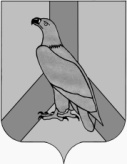 КОНТРОЛЬНО-СЧЕТНАЯ ПАЛАТА ДАЛЬНЕРЕЧЕНСКОГО ГОРОДСКОГО ОКРУГА 29.04.2022                                                                                         №   01-38/23 З а к л ю ч е н и еКонтрольно-счетной палаты Дальнереченского городского округа на отчет «Об  исполнении бюджета Дальнереченского городского округа за 2021  год»Общие положения.  Заключение на годовой отчет «Об исполнении бюджета Дальнереченского городского округа  за 2021 год» подготовлено в соответствии с требованиями ст. 264.4 Бюджетного кодекса РФ (далее по тексту – БК  РФ), ст.57 Положения «О бюджетном устройстве, бюджетном процессе в Дальнереченском городском округе», утвержденного решением Думы Дальнереченского городского округа от 08.09.2015 № 63 (в редакции Решения Думы от 28.10.2021г.  № 100, далее по тексту – Положение о бюджетном устройстве и бюджетном процессе), ст.7 Положения «О контрольно-счетной палате Дальнереченского городского округа», утвержденного решением Думы Дальнереченского городского округа  от 29.11.2011 № 95 (в редакции Решения Думы от 31.03.2022г. № 38).        В соответствии с п.3 статьи 264.4 БК РФ, отчет «Об исполнении бюджета Дальнереченского городского округа за 2021 год» (далее по тексту – Отчет об исполнении бюджета) предоставлен финансовым управлением администрации Дальнереченского городского округа в Контрольно - счетную палату Дальнереченского городского округа  (далее – контрольно-счетная палата) 29 марта  2022 года, с соблюдением сроков, установленных законодательством (не позднее 1 апреля). Аналитическая часть.2.1. Анализ соответствия Отчета об исполнении  бюджета требованиям Бюджетного кодекса РФ и Положения о бюджетном устройстве, бюджетном  процессе в Дальнереченском городском округе.Представленный отчет по составу и содержанию соответствует требованиям статьи 264.1 БК  РФ.В проекте Решения Думы Дальнереченского городского округа «Об утверждении отчета об исполнении бюджета Дальнереченского городского округа за 2021 год» (далее по тексту – проект Решения) предусмотрены основные характеристики бюджета (общий объем доходов, расходов, дефицита бюджета) и иные показатели бюджета. Отдельными приложениями к проекту Решения утверждаются показатели, определенные статьей 264.6 БК РФ и частью 5 статьи 58 Положения о бюджетном устройстве и бюджетном процессе. В нарушение  статьи 264.6 БК РФ (абзац 4), в проект Решения – пункт 3- включена информация об утверждении доходов бюджета по кодам видов доходов, подвидов доходов, классификации операций сектора государственного управления, относящихся к доходам местного бюджета согласно приложению 3 к решению. Указанная информация не подлежит включению (абзац 4 утратил силу с 01.01.2016 г. - Федеральный закон от 22.10.2014 N 311-ФЗ.  Так же часть 5 статьи 58  Положения о бюджетном устройстве и бюджетном процессе, изложенная в новой редакции (Решение Думы от 28.10.2021г. № 100)не предусматривает утверждение данного показателя. Показатель, утверждаемый пунктом 8 проекта Решения, наименование  Приложения 8  к проекту Решения не соответствуют  требованиям пункта 7 статьи 81 БК РФ, подпункта  7 части 5 статьи 58 Положения о бюджетном устройстве и бюджетном процессе.2.2.Общая характеристика Отчета об исполнении бюджета      Решением Думы Дальнереченского городского округа  от  24.12.2020  № 79 «О бюджете Дальнереченского городского округа на 2021 год и плановый период 2022 – 2023 г.г.» (далее – решение Думы городского округа о бюджете ДГО на 2021 год и плановый период),  утверждены основные характеристики бюджета  городского округа на 2021 год:         - общий объем доходов  в сумме  824 740,2   тыс. руб., в том числе объем межбюджетных трансфертов, получаемых из бюджетов бюджетной системы Российской Федерации  в сумме  429 594,4 тыс. руб.,        - общий объем расходов  в сумме  839 740,2   тыс. руб.,         - предельный объем уровня дефицита бюджета городского округа в сумме 15 000,0 тыс. руб., или в размере 9,47  % от объема доходов, поступающих в бюджет без учета утвержденного объема безвозмездных поступлений, поступлений налоговых доходов по дополнительным нормативам отчислений.        В течение 2021 года в решение Думы городского округа о бюджете ДГО  на 2021 год и плановый период,  администрацией городского округа  вносились изменения четыре  раза, по доходам - в связи с уточнением объема межбюджетных трансфертов, полученных из бюджетов бюджетной системы Российской Федерации в сторону увеличения в сумме  (+) 56 929,02   тыс. руб., а также корректировкой годового плана между налоговыми и неналоговыми источниками доходов местного бюджета с увеличением на (+) 3 830,1 тыс.руб., по расходам бюджета и источников финансирования дефицита бюджета с увеличением в сумме (+) 61 099,4 тыс.руб.  С учетом внесенных изменений в утвержденные бюджетные назначения, уточненный годовой план на 31 декабря 2021 года составил:         - общий объем доходов в сумме 885 499,3  тыс. руб., в том числе объем межбюджетных трансфертов, получаемых из бюджетов бюджетной системы Российской Федерации  в сумме 486 523,4  тыс. руб.,        - общий объем расходов  в сумме  900 839,6  тыс. руб.,         - предельный объем уровня дефицита бюджета городского округа на 2021 год  в сумме 15 340,3 тыс. руб., или в размере  8,85%   от объема доходов, поступающих в бюджет без учета утвержденного объема безвозмездных поступлений, поступлений налоговых доходов по дополнительным нормативам отчислений, что  соответствует  требованиям,  установленным п.3 статьи 92.1 БК РФ.        Согласно сводной бюджетной росписи на 2021 год, плановые показатели объема расходов на 2021 год составили в сумме 839 740,2 тыс. руб., с увеличением к показателям,  утвержденным решением Думы городского округа о бюджете ДГО на 2021 год и плановый период (в редакции решения Думы от 28.12.2021 № 127) (900 839,6 тыс.руб.),  на (+) 61 099,4 тыс. руб.  Исполнение бюджета в 2021 году осуществлялось на основе сводной  бюджетной росписи по расходам.         По данным отчета «Об исполнении бюджета» (форма № 0503117) в  бюджет городского округа поступило доходов в сумме 865 394,1 тыс. руб., при уточненном плане  885 499,3 тыс. руб. Уточненный план по доходам бюджета исполнен на  97,7 % (неисполненные назначения – 20 105,2 тыс.руб.)  Расходы бюджета городского округа исполнены в сумме 867 258,8 тыс. руб., при уточненном плане по сводной бюджетной росписи 900 839,7  тыс. руб. Уточненный план  по расходам бюджета исполнен на  96,3 % (неисполненные назначения 33 580,9 тыс.руб.)        Бюджет городского округа за 2021 год исполнен с превышением расходов над доходами (дефицит)  в сумме (-) 1 864,7 тыс. руб., при утвержденном плановом дефиците (-) 15 340,3 тыс. руб.Общая характеристика исполнения бюджета Дальнереченского городского округа за 2021 год представлена в таблице 1:Таблица 1(тыс. руб.)2.3. Итоги внешней проверки бюджетной отчетности главных распорядителей (администраторов) бюджетных средств за 2021год.В соответствии со статьей 264.4 БК РФ, до подготовки заключения на Отчет об исполнении бюджета Дальнереченского городского округа за 2021 год, контрольно-счетной палатой  проведена внешняя проверка бюджетной и сводной бухгалтерской  отчетности за 2021 год 7 главных распорядителей (администраторов) средств бюджета городского округа: МКУ «Управление образования» ДГО,  МКУ «Управление культуры ДГО», МКУ «Управление ЖКХ ДГО», МКУ «Централизованная бухгалтерия администрации ДГО», Дума ДГО, Контрольно-счетная палата ДГО,  Администрация Дальнереченского городского округа.Представленная для внешней проверки годовая бюджетная и бухгалтерская отчетность по  главным распорядителям  Дума ДГО, КСП  ДГО, Администрация ДГО, МКУ «ЦБ администрации ДГО» (за исключением отдельного нарушения), составлена  в соответствии с требованиями Инструкции № 191н, и соответствует структуре бюджетной классификации, применяемой в Решении о бюджете.По результатам внешней проверки установлено ряд нарушений по главным распорядителям:МКУ «ЦБ администрации ДГО»-в  нарушение Раздела II Инструкции 191н и  Приложения № 1 к Инструкции 191н для внешней проверки предоставлены отдельные формы по ОКУД 0503121,0503125,0503168 в редакции, утратившей силу и формы по ОКУД 0503130, 0503110, 0503123,0503127,0503128, 0503160 с указанием в кодовой зоне заголовочной части  кода субъекта отчетности, который не предусмотрен к заполнению. В ходе контрольного мероприятия нарушение устранено, предоставлены формы отчетности по измененным и утвержденным формам.МКУ «Управление ЖКХ ДГО» - в нарушение статьи 264.2 Бюджетного кодекса,  пункта 11 раздела 1  статьи 24  Положения  о бюджетном устройстве, бюджетном процессе в Дальнереченском городском округе, сводная бюджетная отчетность главного распорядителя сформирована без учета бюджетной отчетности подведомственного получателя бюджетных средств МКУ «ХОЗУ администрации  ДГО», данное нарушение фиксируется контрольно-счетной палатой неоднократно.МКУ «Управление культуры ДГО»По результатам анализа форм  бюджетной и бухгалтерской отчетности, в том числе по составу и полноте отражения показателей, установлены нарушения отдельных положений Бюджетного кодекса,  Инструкции №191н, Инструкции № 33н и муниципальных правовых актов:  В нарушение п.2 статьи 160.2-1. Бюджетного кодекса, п.п. 13  п. 1 статьи 24 Положения о бюджетном устройстве, бюджетном процессе в Дальнереченском городском округе, в целях подтверждения достоверности годовой бюджетной отчетности, главным распорядителем (распорядителем) бюджетных средств не осуществлен внутренний финансовый контроль, данное нарушение фиксируется контрольно-счетной палатой неоднократно. В нарушение п. 10 и п. 12  Инструкции № 191н, кодовая зона заголовочной части Баланса (ф. 0503130) заполнена не полностью (не указан код субъекта бюджетной отчетности и код по ОКВЭД.В нарушение п. 164 Инструкции № 191н, в Сведениях об исполнении мероприятий в рамках целевых программ (ф. 0503166) показатели исполнения расходов по муниципальной программе «Развитие культуры на территории Дальнереченского городского округа на 2018-2022годы» по коду целевой статьи 0690120210 и 0690120220 не соответствуют показателям  Отчета (ф. 0503127) и превышают суммы, утвержденные сводной бюджетной росписью на 430 тыс.руб.  Пояснительная записка (ф. 0503160) оформлена с нарушениями п. 152, 158 Инструкции 191н. Пояснительная записка (ф. 0503760) не соответствуют  требованиям п. 56. Инструкции 33н.В нарушение п. 28 и 71 Инструкции 157н, изменение стоимостей пяти земельных участков в бюджетном (бухгалтерском) учете и отчетности по состоянию на 01.01.2022г. не отражены, земельные участки  учтены по  кадастровой стоимости, актуальной до 01.01.2020г., что привело к искажению показателей бюджетной (бухгалтерской) отчетности – информации об активах -  в общей  сумме на 2 331,53 тыс.руб.В нарушение п. 302.1 Инструкции 157н, резервы предстоящих расходов в ф. 0503130, ф. 0503169, ф. 0503730, ф. 0503769  по счету 040160000 не отражены.В период проведения контрольного мероприятия МКУ «Управление культуры» приняло меры по проведению переоценки объектов основных средств – земельных участков, с 17.03.2022года стоимости земельных участков по ул. Ленина, 101, ул. Центральная, 11, по ул. Лазо, 36 с. Грушевое, ул. Ленина, 71б, ул. Рябуха, 75 отражены в бухгалтерском учете по актуальной кадастровой стоимости.МКУ «Управление образования» ДГО - в нарушение пункта 167 Раздела II Инструкции № 191н в графе 4 формы  «Сведения по дебиторской и кредиторской задолженности» на начало года (01.01.2021) не отражены данные о просроченной дебиторской задолженности в сумме 22 186,5 тыс. руб.;- в нарушение пункта 302.1 Инструкции 157н  и 124.1 Инструкции 162н для обобщения информации о состоянии и движении сумм резервов, формируемых в целях равномерного включения расходов на финансовый результат учреждения, на счете 0 401 60 000 «Резервы предстоящих расходов» не отражена задолженность предстоящей оплаты отпусков за фактически отработанное время, включая платежи на обязательное социальное страхование сотрудников;В сводной бухгалтерской отчетности  не отображена информация  по вложениям в нефинансовые активы на  сумму 5,3 тыс. руб. по тексту формы «Пояснительная записка» в подразделе «Вложения в нефинансовые активы», не соответствуют данным, отраженным в формах  «Сведения по дебиторской и кредиторской задолженности» и «Баланс государственного (муниципального) учреждения» показателям кредиторской задолженности и отчетного периода по тексту формы «Пояснительная записка» пункта «Кредиторская задолженность» подраздела «Анализ дебиторской и кредиторской задолженности» раздела 4 «Анализ показателей отчетности учреждения».2.4. Анализ исполнения доходной части бюджетаВ бюджете муниципального образования первоначальный план по налоговым и неналоговым доходам принят решением о бюджете в сумме 395 145,8 тыс. руб., что составило 48 %  от общей суммы доходов, безвозмездные поступления 429 594,4 тыс. руб., что составило 52 % от общей суммы доходов.К концу года план по налоговым и неналоговым доходам уменьшился  в общей сумме  доходов  до 45%, при этом плановая сумма увеличилась на (+) 3 830,1 тыс.руб. и составила 398 975,9тыс. руб., а удельный вес безвозмездных поступлений, в общей сумме плановых доходов, увеличился до 55 % - 486 523,4 тыс. руб..Плановые назначения по доходам, отраженные в отчете об исполнении бюджета соответствуют плановым назначениям, утвержденным решением о бюджете с учетом внесенных изменений в ходе исполнения бюджета. За 2021 год в бюджет муниципального образования поступило доходов 865 394,1 тыс. руб., с  уменьшением к соответствующему периоду 2020года на  56 267,5  тыс. руб. (2020 год – 921 661,6  тыс. руб.), или на 6,1 %. Уточненные бюджетные назначения по доходам, за отчетный 2021 год, исполнены  на 97,7 %. Анализ поступивших в бюджет городского округа налоговых и неналоговых доходов бюджета, безвозмездных поступлений из других уровней бюджета  за период с 2019 по 2021 годы,  приведен в таблице 2:Таблица 2(тыс. руб.)Уточненный план исполнен:-  по налоговым и неналоговым доходам бюджета на 101,4 %, с превышением  плана на  (+) 5 751,5 тыс. руб.;- по безвозмездным поступлениям  на 94,7 %, с уменьшением к плану на (-) 25 856,7 тыс. руб.       Анализ  исполнения доходов бюджета за 2021 год в разрезе налоговых, неналоговых доходов, безвозмездных поступлений приведен в таблице 3: Таблица 3(тыс. руб.)Как видно из анализа, основным источником собственных доходов бюджета городского округа является налог на доходы физических лиц, что составляет  75% (2020г. - 76,7  %) к собственным доходам бюджета и 35,1% (2020г. - 34,2 %) к общему объему доходов бюджета.По налоговым и неналоговым доходам за 2021 год, в результате корректировки первоначального плана между источниками доходной части, наблюдается в целом перевыполнение плана в сумме +5 751,5 тыс. руб., что составляет 101,4 %,  в том числе в разрезе следующих источников:  - налог на доходы физических лиц  101,1 %, перевыполнен план на +3 439,9 тыс. руб. (1,1 %),  в результате уменьшения первоначального плана на 6,5% (-20 715,5 тыс.руб.), при анализе поступления НДФЛ за 2020 г. в 2021г. наблюдается снижение поступления на 2,5%  в связи с сокращением персона (ПАО «Газпром», ЗАО «Лесэкспорт»);         - акцизы (100,1 %). Скорректированный план на  2021г. выполнен в полном объеме.           -единый налог на вмененный доход (100,1 %). Скорректированный план на  2021г. перевыполнен на 4,9 тыс.руб.;            -единый сельскохозяйственный налог выполнен (100 %);           - налог, взимаемый в связи с применением патентной системы налогообложения  (121,5 %). Перевыполнен на (+) 1 975,1 тыс.руб. Первоначальный план был скорректирован в сторону увеличения на 7 380 тыс.руб. и перевыполнен на 21,5 %  за счет увеличения количества плательщиков данного налога.          - земельный налог (100,8 %). Первоначальный план был скорректирован в сторону уменьшения на (-) 1 400 тыс.руб., план на  2021г. перевыполнен на 0,8% - (+) 85,7 тыс.руб.- государственная пошлина – план выполнен (100,9%). Первоначальный план был скорректирован в сторону уменьшения на (-) 330 тыс.руб., поступления превысили план на (+) 50,9 тыс.руб. - доходы, получаемые в виде арендной платы за земельные участки (105%). Первоначальный план был скорректирован в сторону уменьшения на (-) 2 800 тыс.руб.,  план перевыполнен на 5% (+) 620 тыс.руб. - прочие доходы от использования имущества и прав, находящихся в государственной и муниципальной собственности (за исключением имущества бюджетных и автономных учреждений, а так же имущества государственных и муниципальных унитарных предприятий, в том числе казенных) (103,3%). Скорректированный план перевыполнен на 3,3%;         - доходы от продажи материальных и нематериальных активов (100,9%). Перевыполнение на 0,9% - (+) 72,4 тыс.руб.Бюджетные назначения выполнены менее чем на 100,0 % по следующим   доходам:        -налог, взимаемый в связи с применением упрощенной системы налогообложения (96,5%). Невыполнение плана составило 3,5% (-) 73,1 тыс.руб.         - налог на имущество физических лиц (98,9 %), невыполнение в сумме (-) 101,1 тыс.руб. Снижение поступления в сравнении с 2020г. в связи с переходом на начисления от кадастровой стоимости объектов и предоставление в связи с этим необлагаемых вычетов, а так же с применением к 1 периоду года переходного периода понижающего коэффициента 0,2. - штрафы, санкции, возмещение ущерба, уточненный план выполнен   на 99,3 %, невыполнение на (-) 119,3 тыс.руб.- прочие неналоговые доходы  выполнены на 71,7%, невыполнение в сумме  (-) 327,4 тыс.руб. - плата за негативное воздействие на окружающую среду – выполнение 98,4 %.            В пояснительной записке к годовому  отчету об исполнении бюджета за 2021 год, отмечен  ряд причин,  повлиявших не невыполнение плановых показателей, как на перевыполнение, так и на невыполнение плана. Не выполнен план, по отдельным источникам, преимущественно, как и в 2020году, за счет недоимки по налогам по состоянию на 01.01.2022 года.Недоимка по налогам,  поступающим в бюджет Дальнереченского городского округа на  01.01.2022 составила 11 420,1 тыс. руб., т.е. уменьшилась  по сравнению  с отчетным периодом  прошлого 2020 года на (-) 6 501,5  тыс. руб. или на 36%, (на 01.01.2020 составляла 17 921,6  тыс. руб.).В разрезе показателейимеется недоимка (вновь возникшая и с увеличением):- по налогу, взимаемому в связи с применением упрощенной системы налогообложения (+) 74,9 тыс. руб. – вновь возникшая, в 2020году отсутствовала;- по налогу, взимаемому в связи с применением патентной системы налогообложения сумма недоимки 180,6 тыс.руб., увеличилась на (+) 173,4  тыс. руб., (на 01.01.2021 – 7,2 тыс. руб.);- прочие  неналоговые доходы (благоустройство, содержание милиции) в сумме 0,6 тыс. руб., увеличение на (+) 0,3 тыс.руб., или на 50 %, (на 01.01.2021 – 0,3тыс. руб.).сократилась недоимка:- по налогу на имущество физических лиц в сумме 4 376,7 тыс. руб., уменьшение на (-) 972,2 тыс.руб. или на 18  %, (на 01.01.2021 – 5 348,9 тыс. руб.);- по налогу на доходы физических лиц в сумме 2 166,2 тыс.руб., уменьшение на (-) 4 605,5 тыс. руб., или на 68 %, (на 01.01.2021 – 6 771,7 тыс. руб.);- по  налогу, на вмененный доход для отдельных видов деятельности в сумме 150,6  тыс. руб., уменьшение на (-) 986,7 тыс.руб. или на 86,8  %, (на 01.01.2021 - 1 137,3 тыс. руб.);- по земельному налогу в сумме 4 470,3  тыс. руб., уменьшение на (-) 185,8 тыс.руб. или на 4 %, (на 01.01.2021 – 4 656,2 тыс. руб.);В то же время, при перевыполненном плане по доходам от аренды земли на 5 % (+) 620 тыс.руб., по состоянию на 01.01.2022 прослеживается тенденция увеличения задолженности (недоимки) по арендной плате за земельные участки на 3 595,1тыс.руб.или на 67% по сравнению с отчетным периодом 2020года. на 01.01.2022г. – 8 889,4 тыс. руб. (247арендатора), наиболее крупные Дальнереченское райпо  - задолженность с 2019года в сумме 639,4 тыс. руб.,  ООО «Бизон»  -  задолженность с 2016 года в сумме 217,7 тыс.руб.,  АО «АКОС» – 413,7 тыс. руб., ООО «Восточные поля» - задолженность с 2019 года в общей сумме - 5 602,2 тыс.руб.на 01.01.2021 - 5 294,3 тыс. руб., на 01.01.2020 – 4 649,1 тыс. руб.По  информации, приведенной в пояснительной записке к годовому отчету, в течение 2021 года велась работа  Межведомственной комиссией по налоговой и социальной политике при администрации Дальнереченского городского округа по платежам в бюджетные и внебюджетные фонды, где рассматривались вопросы погашения задолженности плательщиками налогов и сборов. За  2021 год проведено 12 заседаний комиссии, по результатам которых погашено недоимки во все уровни бюджетов в сумме 10 302,8 тыс.руб. На 8 заседаний в 2021году были приглашены 128 арендаторов, имеющих  задолженность по арендной плате за землю в сумме 7 283,7 тыс.руб., по результатам работы МВК оплачена задолженность в сумме 811,2 тыс. руб., или 11,1%. Контрольно-счетная палата отмечает, что в 2021 году Администрацией городского округа начата работа по принудительному взысканию задолженности в отношении ООО «Восточные поля», не выполняющих обязательства по договорам аренды земельных участков: в арбитражный суд предъявлено 6 исков о взыскании задолженности на сумму 5 602,2 тыс. руб. Проводится работа по взысканию задолженности по аренде земли с физических лиц, в мировой суд направлено 41 заявление на сумму 795,3 тыс.руб., удовлетворены – 41, на сумму 795,3 тыс.руб. Взыскано 18,4 тыс. руб., или 2,3%.  В ОСП  по Дальнереченскому городскому  округу и Дальнереченскому муниципальному району направлено 43 исполнительных документа о взыскании  с физических лиц задолженности  на сумму 917,3 тыс.руб., взыскано – 26,4 тыс.руб. или 2,9%По результатам анализа проведенной администрацией претензионно-исковой работы, контрольно-счетная палата отмечает значительный рост задолженности (недоимки) за аренду земли (на 67% к уровню 2020г.) и крайне низкий результат (5,2%)  взысканной задолженности по арендной плате за земельные участки по решениям суда и исполнительным листам. Также, по должникам – «Дальнереченское райпо» и ООО «Бизон» судебные процедуры по взысканию не начаты.Динамика  поступления  собственных  доходов за 2019-2021 г.г. приведена в таблице 4:Таблица 4(тыс. руб.)По сравнению с 2020 годом, поступление налоговых доходов уменьшилось на (-) 19 783,7 тыс. руб., или на (-)5,2 %. Больше всего уменьшились доходы от налога на имущество (-) 26,8% или в сумме (-) 7 485,3 тыс.руб., от налогов на совокупный доход (-) 12 % или в сумме (-) 2 430,5 тыс.руб., от государственной пошлины (-) 9,6% или в сумме (-) 588,4 тыс.руб., от НДФЛ – на (-) 3,5% или в сумме на (-) 11 039,9 тыс. руб. Увеличились налоги на товары (акцизы ГСМ) на (+) 15,4% или в сумме (+) 1 794,4 тыс. руб.Поступления неналоговых доходов увеличилось  на (+) 14 291,9 тыс. руб., или на 47,7 %, из них увеличились на (+) 16% поступления от использования имущества, находящегося в муниципальной собственности (+) 2 516,4 тыс.руб., от штрафов на (+) 181,5% или в сумме (+) 11 142,3 тыс.руб.,   Между тем, уменьшились доходы от платежей при пользовании природными ресурсами на (-) 57,7% или в сумме на (-) 127,3 тыс.руб. Всего налоговые и неналоговые доходы бюджета уменьшились на (-)1,3 % к уровню 2020года или в сумме на (-) 5 491,8 тыс. руб.Безвозмездные поступления от других бюджетов бюджетной системы Российской Федерации при уточненном плане 486 523,4 тыс. руб., исполнены  (без учета возврата остатков прошлых лет)   в сумме 460 666,7 тыс. руб., или на 94,7 %. В течение года, плановая цифра безвозмездных поступлений к первоначальной,  увеличилась с 429 594,4 тыс. руб. до 486 523,4 тыс. руб., т.е. на (+) 56 929 тыс. руб., или на (+) 13,3  %.Объем безвозмездных поступлений, в сравнении с прошлым годом приведен в таблице 5:Таблица 5(тыс. руб.) Из анализа, приведенного в таблице видно, что по сравнению с прошлым 2020годом поступило  в бюджет городского округа средств по безвозмездным поступлениям  от других бюджетов  меньше на  (-) 50 229,7тыс. руб., или на (-) 9,8  %. В отчетном году, отклонение от плана составило в размере  (-) 25 284,3 тыс. руб., или на 5,2 %, в том числе  субсидии бюджетам бюджетной системы РФ в размере  (-) 0,004 тыс. руб., или на 0,01 %, субвенции бюджетам бюджетной системы РФ в размере  (-) 22 771,7 тыс. руб., или на  6,2  %, прочие межбюджетные трансферты в размере (-) 2 512,6 тыс. руб., или на  13,5 %.Наибольший объем неисполненных безвозмездных поступлений, в разрезе главных распорядителей бюджетных средств,  составил:МКУ «Управление ЖКХ ДГО», всего в сумме 656,8 тыс. руб., из них;        - субсидии на обеспечение граждан твердым топливом - 0,004 тыс. руб.;         - субсидии бюджетам муниципальных образований Приморского края на капитальный ремонт и ремонт автомобильных дорог общего пользования населенных пунктов за счет дорожного фонда Приморского края отклонение в размере 0,01 руб. субвенции на реализацию государственных полномочий по организации проведения  мероприятий по предупреждению и ликвидации болезней животных, их лечению, защите населения от болезней, общих для человека и животных – 54,5 тыс. руб. субвенции на обеспечение жильем детей-сирот (содержание специалиста)- 602,3 тыс. руб.;МКУ «Управление образования ДГО», всего в сумме 24 237,8 тыс. руб., из них;субвенции на реализацию дошкольного, общего и дополнительного образования в муниципальных общеобразовательных учреждениях по основным общеобразовательным программам - 33,7 тыс. руб.;субвенции на обеспечение государственных гарантий реализации прав на получение общедоступного и бесплатного дошкольного образования в муниципальных дошкольных образовательных организациях - 16 753,7 тыс. руб. компенсация части родительской платы за содержание ребенка в государственных и муниципальных образовательных учреждениях, реализующих основную общеобразовательную программу дошкольного образования – 616,7 тыс.  руб. субвенции на организацию и обеспечение оздоровления и отдыха детей (за исключением организации отдыха детей в каникулярное время – 14,9 тыс. руб;субвенции на обеспечение питанием детей, обучающихся в МОУ ПК (средства субъекта)  - 2 091,1 тыс. руб.;субвенции на обеспечение мер социальной поддержки педагогическим работникам 65,5 тыс.руб;субвенции на социальную поддержку детей, оставшихся без попечения родителей и лиц, принявших на воспитание в семью детей, оставшихся без попечения родителей 30,1 тыс.  руб.субвенции бюджетам городских округов на выплату единовременного пособия при всех формах устройства детей, лишенных родительского попечения, в семью – 86,9 тыс.руб.;субвенции бюджетам городских округов на организацию бесплатного горячего питания обучающихся, получающих начальное общее образование в государственных и муниципальных образовательных организациях (федеральные средства) - 2 032,6 тыс.руб.;прочие межбюджетные трансферты - ежемесячное  денежное вознаграждение за классное руководство педагогическим работникам государственных и муниципальных общеобразовательных организаций - 2 512,6 тыс. руб.Администрация ДГО, всего в сумме 189,4 тыс. руб., из них:субвенции на выполнение органами местного самоуправления отдельных государственных полномочий по государственному управлению охраной труда - 149,8 тыс. руб. субвенции бюджетам городских округов на осуществление полномочий по составлению (изменению) списков кандидатов в присяжные заседатели федеральных судов общей юрисдикции в РФ - 32,5 тыс. руб. субвенции по установлению регулируемых тарифов на регулярные перевозки пассажиров и багажа – 3,4 тыс. руб. субвенции на регистрацию и учет граждан, имеющих право на получение  жилищных субсидий из районов Крайнего Севера и приравненных к ним местностей – 3,7 тыс. руб. МКУ «ЦБ администрации ДГО», всего в сумме 200,3 тыс.руб.200,3 тыс. руб. субвенции бюджетам городских округов на проведение Всероссийской переписи населения 2020 года;Возврат из бюджета городского округа остатков  субвенций прошлых лет (за 2020 год),  имеющих целевое назначение в сумме 572,4 тыс. руб.,  межбюджетные трансферты, выделяемые из федерального бюджета на выплаты ежемесячного денежного вознаграждения за классное руководство педагогическим работникам муниципальных образовательных организаций в сумме 90,6 тыс. руб. и субвенции  из бюджета Приморского края  на осуществление  государственных полномочий по обеспечению бесплатным питанием детей, обучающихся в муниципальных общеобразовательных организациях в сумме 481,8 тыс. руб.  Остаток неисполненных средств возвращен Министерству образования Приморского края в январе 2021 года.2.5.Анализ исполнения расходной части Изменения, внесенные в расходную часть бюджетаВ соответствии с Решением о бюджете,  Сводной бюджетной росписью, утверждены бюджетные ассигнования в сумме 839 740,2  тыс. руб..  В процессе исполнения бюджета Дальнереченского городского округа, после внесения изменений в решения Думы Дальнереченского городского округа (далее – Дума ДГО) о бюджете (в редакции от 28.12.2021 № 127) по всем подразделам классификации расходов, объем бюджетных ассигнований составил  в сумме 900 839,6  тыс.  руб.. По сравнению с первоначально утвержденными ассигнованиями, объем  бюджетных ассигнований увеличился на сумму 61 099,4 тыс. руб..Информация об изменениях приведена в таблице 6:                                                                                                     Таблица 6 (тыс. руб.)Из приведенного анализа в Таблице 6 следует, что изменения коснулись всех разделов расходной части бюджета.  Всего расходы бюджета  увеличены   на общую сумму 61 099,4 тыс. руб. (на 7,3 %).В рамках полномочий, закрепленных статьей 217 БК РФ, статьей 11 решения Думы городского округа о бюджете на 2021 год и плановый период, изменения в сводную бюджетную роспись внесены на основании Решений Думы Дальнереченского городского округа и решений финансового отдела администрации Дальнереченского городского округа.По результатам выборочной проверки на соответствие показателей Сводной бюджетной росписи и плановых назначений по расходам, отраженных в отчете об исполнении бюджета, нарушений не установлено.Анализ исполнения расходной части бюджета по разделам и подразделам классификации расходов бюджетаАнализ исполнения бюджета Дальнереченского городского округа  за 2021 год в разрезе разделов  классификации расходов бюджета представлен в таблице 7:                                                                                                 Таблица 7(тыс. руб.)Согласно отчету об исполнении бюджета Дальнереченского городского округа расходная часть бюджета исполнена в сумме  867 258,8 тыс. руб., что подтверждено показателями  бюджетной отчетности. Процент исполнения составляет 96,3 % к уточненному плану. Более половины расходов бюджета приходится на раздел 0700 «Образование» (56,6 % от общего объема расходов), наименьшая часть расходов приходится на разделы 0300 «Национальная безопасность и правоохранительная деятельность» (0,1%), 1200 «Средства массовой информации» (0,1%) и 1300 «Обслуживание государственного и муниципального долга» (0,1%).Неисполненные бюджетные назначения составили в общей сумме 33 580,8 тыс. руб. 100%  исполнение уточненного плана сложилось по двум разделам: 0800 «Культура и кинематография», 1200 «Средства массовой информации». Исполнение бюджета Дальнереченского городского округа по разделам, подразделам, целевым статьям, видам расходов классификации расходов бюджетов Российской Федерации, отраженное в отчете об исполнении бюджета, соответствует показателям, отраженным в бюджетной отчетности финансового отдела администрации Дальнереченского городского округа.Расходы бюджета  в разрезе  разделов  и подразделов РАЗДЕЛ 0100 «ОБЩЕГОСУДАРСТВЕННЫЕ ВОПРОСЫ» По разделу  расходы исполнены в сумме 109 324,5 тыс. руб., или на 95,0 %, при утвержденных назначениях в сумме 115 133,5 тыс. руб. Не исполнены плановые назначения на сумму 5 809,0 тыс. руб.Анализ исполнения расходов в разрезе подразделов классификации расходов бюджета в 2021 году представлен в таблице 8:Таблица 8 (тыс. руб.)  Расходы на содержание органов местного самоуправления городского округа составили 10,13 %, при установленном нормативе 16,58 % (постановление Администрации Приморского края от 30.12.2020 г. № 1097-па). Кассовое исполнение на содержание органов местного самоуправления по всем разделам без переданных полномочий в сумме 40 9830,0 тыс. руб., доходы бюджета собственные 404 727,4 тыс. руб. и дотация на выравнивание бюджетной обеспеченности 0,00 руб.	Количество учреждений на начало года – 6, на конец 2021 года – 6, из них:- органы власти - 3: Дума Дальнереченского городского округа, Администрация Дальнереченского городского округа, Контрольно-счетная палата Дальнереченского городского округа;- казенные - 3: МКУ «Архив Дальнереченского городского округа», МКУ «Централизованная бухгалтерия администрации Дальнереченского городского округа»; МКУ «Хозяйственное управление администрации Дальнереченского городского округа».0102 Функционирование высшего должностного лица субъекта Российской Федерации и муниципального образования По разделу осуществлялось финансирование расходов на функционирование главы Дальнереченского городского округа, при плане 2 570,6 тыс. руб., исполнение  составило в сумме 2 570,6 тыс. руб., или на 100%, в том числе:- оплата труда - 2 053,3 тыс. руб.;- начисление на оплату труда - 517,3 тыс. руб.Кассовые расходы осуществлены в соответствии с фактической потребностью.0103 Функционирование законодательных (представительных) органов государственной власти и представительных органов муниципальных образованийПо разделу финансировались расходы на финансовое обеспечение аппарата Думы Дальнереченского городского округа при плане 4 778,0 тыс. руб., исполнение составило в сумме 4 778,0 тыс. руб., или  100 %, в том числе:- оплата труда – 3 747,1 тыс. руб.;- начисления на оплату труда -  1 030,5 тыс. руб.;- оплата пеней на страховые взносы на обязательное социальное страхование по временной нетрудоспособности и материнству, по страховым взносам на обязательное пенсионное страхование в ПФ РФ на выплату страховой пенсии, по страховым взносам на обязательное медицинское страхование в федеральный фонд ОМС – 0,4 тыс. руб.  0104  Функционирование Правительства Российской Федерации, высших исполнительных органов государственной власти субъектов Российской Федерации, местных администрацийПо разделу осуществлялось финансирование  расходов бюджета при плане 7 533,0 тыс. руб., кассовое исполнение составило в сумме 7 509,4 тыс. руб. или 99,7%, в том числе:- оплата труда - 5 465, 8 тыс. руб.;- начисление на оплату труда - 1 629,0 тыс. руб.;- оплата командировочных расходов и компенсационные выплаты сотрудникам в отпуске по уходу за ребенком до 3 лет  - 77,7 тыс. руб.;- проживание – 7,3 тыс. руб.;- услуги специальной связи 11,7 тыс. руб.;- приобретение букетов цветов, бакалейных товаров – 21,7 тыс. руб.;- оплата за оказание юридических услуг, согласно договора об оказании адвокатом юридической помощи – 100,0 тыс. руб.; приобретение товара (удостоверения) – 6,0 тыс. руб.;- услуги по организации питания 79,6 тыс. руб.;- услуги по обучению по охране труда 2,5 тыс. руб.;- оплата членского взноса муниципальных образований – 108,1 тыс. руб. Остаток не исполненных плановых назначений составил 23,6 тыс. руб. 0105 Судебная система По этому направлению планировались расходы, осуществляемые за счет субвенций из федерального бюджета, переданных на исполнение государственных полномочий по составлению (изменению и дополнению) списков кандидатов в присяжные заседатели федеральных судов общей юрисдикции в Российской Федерации в соответствии с частью 14 статьи 5 Федерального закона от 20 августа 2004г. N 113-ФЗ "О присяжных заседателях федеральных судов общей юрисдикции в Российской Федерации», и использование этих средств осуществляется  в соответствии с Правилами финансового обеспечения переданных исполнительно-распорядительным органам муниципальных образований, государственных полномочий по составлению списков кандидатов в присяжные заседатели федеральных судов общей юрисдикции в Российской Федерации, утвержденными Постановлением Правительства РФ от 23.05.2005 N 320 "Об утверждении Правил финансового обеспечения переданных исполнительно-распорядительным органам муниципальных образований, государственных полномочий по составлению списков кандидатов в присяжные заседатели федеральных судов общей юрисдикции в Российской Федерации". В целом при плане 42,5 тыс. руб., исполнение составило 10,0 тыс. руб., или 23,6 %. Кассовые расходы осуществлены согласно принятых обязательств. 0106 Обеспечение деятельности финансовых, налоговых и таможенных органов и органов финансового (финансово-бюджетного) надзораПри плане 9 639,4 тыс. руб., кассовое исполнение составило в сумме 9 629,5 тыс. руб., или 99,9 %. Средства направлялись на содержание финансового отдела и контрольно-счетной палаты.Штатная численность финансового отдела - 9 единиц. При кассовом обслуживании исполнения бюджета городского округа применяется второй вариант с открытием  в Федеральном казначействе лицевого счета бюджета финансовому отделу и лицевых счетов получателей средств бюджета. Всего предусмотрено ассигнований на финансовый отдел в сумме 7 198,1 тыс. руб., исполнение составило 7 198,1 тыс. руб., или 100 %, в том числе: - оплату труда - 5 533,6 тыс. руб.; Начисления на оплату труда – 1 636,1 тыс. руб.;- командировочные расходы – 3,9 тыс. руб.;- оказание образовательных услуг – 24,5 тыс. руб.Штатная численность Контрольно-счетной палаты – 2 единицы.Всего предусмотрено ассигнований на КСП в сумме 2 441,3 тыс. руб., исполнение составило 2 431,4  тыс. руб. или 99,9 %,  в том числе:- оплату труда – 1 847,5 тыс. руб.;- начисления на оплату труда – 552,4 тыс. руб.; - оплата командировочных расходов – 4,4 тыс. руб.;- оказание образовательных услуг 27,1тыс. руб.Остаток не исполненных плановых назначений 9,9 тыс. руб. 0107 Обеспечение проведения выборов и референдумовПри плане 139,2 тыс. руб., кассовое исполнение составило 139,2 тыс. руб. или 100%. Согласно решения Думы Дальнереченского городского округа от 22.06.2021 года № 59 «О назначении дополнительных выборов депутата Думы Дальнереченского городского округа седьмого созыва по избирательному округу № 6» были выделены денежные средства на подготовку и проведение дополнительных выборов.0113 Другие общегосударственные вопросы При плане 90 430,8 тыс. руб., кассовое исполнение составило 84 687,8 тыс. руб., или 93,6 %. По подразделу осуществлялись расходы на следующие мероприятия:- Муниципальная программа «Профилактика правонарушений на территории Дальнереченского городского округа», отдельные мероприятия программной деятельности, основное мероприятие «Профилактика правонарушений», мероприятия по противодействию распространения наркотиков при плане 40,0 тыс. руб., кассовое исполнение составило 31,6 тыс. руб., или 78,9 %. Остаток не исполненных плановых назначений 8,4 тыс. руб.;- МП «Профилактика терроризма и экстремизма в Дальнереченском городском округе», отдельные мероприятия программной деятельности, основное мероприятие «Профилактика терроризма и экстремизма, а также минимизация последствий их проявления» при плане 80,0 тыс. руб., кассовое исполнение составило 0 руб. или 0 %. Остаток не исполненных плановых назначений 80,0 тыс. руб.;- руководство и управление в сфере установленных функций органов местного самоуправления при плане 16 552,1 тыс. руб., кассовое исполнение составило 16 495,5 тыс. руб., или 99,7%. Остаток не исполненных плановых назначений 56,6 тыс. руб.;- расходы на обеспечение деятельности (оказание услуг, выполнение работ) муниципальных учреждений при плане 21 044,4 тыс. руб., кассовое исполнение составило 21 044,4 тыс. руб., или 100%;- расходы на обеспечение деятельности (оказание услуг, выполнение работ) централизованных бухгалтерий при плане 4 368,5 тыс. руб., исполнение составило 4 368,5 тыс. руб. или 100 %;- резервный фонд администрации Дальнереченского городского округа при плане 105,8 тыс. руб., исполнение составило 105,8 тыс. руб. или 100 % (приобретение морозильного ларя, изготовление, установка баннеров, услуги по физической охране объекта заказчика (пункт вакцинации).- оценка недвижимости, признание прав и регулирование отношений по муниципальной собственности при плане 1 261,0 тыс. руб., кассовое исполнение составило 1 239,0 тыс. руб. или 98,3%.  Остаток не исполненных плановых назначений составляет 22,0 тыс. руб.;- исполнение судебных актов РФ и мировых соглашений по возмещению вреда, причиненного в результате незаконных действий (бездействий) муниципальных органов либо должностных полномочий этих органов, а также в результате деятельности казенных учреждений  при плане  40 175,9 тыс. руб., кассовое исполнение составило 34 950,1 тыс. руб. или 87%. Остаток не исполненных плановых назначений составляет – 5 225,8 тыс. руб.;- «Финансовое обеспечение муниципальных учреждений», расходы на приобретение программных продуктов, компьютеров и комплектующих при плане 1 645,6 тыс. руб., кассовое исполнение составило 1 645,6 тыс. руб. или 100%;- субвенции на проведение Всероссийской переписи населения  при плане  409,5 тыс. руб., исполнение составило 209,2 тыс. руб., или 51,1 %. Остаток плановых назначений составляет 200,3 тыс. руб.;  -осуществление переданных  органам государственной власти субъектов РФ в соответствии с п.1 ст. 4 ФЗ «Об актах гражданского состояния» полномочий РФ по государственной регистрации актов гражданского состояния  при плане 1 419,0 тыс. руб., исполнение составило 1 419,0 тыс. руб., или 100%;- субвенции на создание и обеспечение деятельности комиссий по делам несовершеннолетних и защите их прав при плане 1 223,6 тыс. руб.,  кассовое исполнение составило 1 223,6 тыс. руб., или 100%;- субвенции на реализацию отдельных государственных  полномочий по созданию административных комиссий при плане 808,8 тыс. руб., кассовое исполнение составило 808,8 тыс., или 100 %; - субвенции на выполнение органами местного самоуправления отдельных государственных полномочий по государственному управлению охраной труда при плане 878,0 тыс. руб., кассовое исполнение составило 728,1 тыс. руб., или 82,9 %.Остаток плановых назначений 149,9 тыс. руб.;- субвенции бюджетам МО ПК на реализацию полномочий РФ на государственную регистрацию актов гражданского состояния за счет средств краевого бюджета при плане 418,6 тыс. руб., кассовое исполнение составило 418,6 тыс. руб., или 100 %. РАЗДЕЛ 0300 «Национальная безопасность иправоохранительная деятельность»По разделу расходы исполнены в сум   1 182,0 тыс. руб., или на 99,6  %, при утвержденных назначениях в сумме 1 187,1 тыс. руб.. Не исполнены плановые назначения на сумму 5,1 тыс. руб..  0310 Защита населения и территории от чрезвычайных ситуаций природного и техногенного характера, пожарная безопасность- МП «Защита населения и территории ДГО от чрезвычайных ситуаций природного и техногенного характера» при плане 1 187,1 тыс. руб., кассовое исполнение составило 1 182,0 тыс. руб., или  99,6%. РАЗДЕЛ 0400 «Национальная экономика»При утвержденных назначениях в сумме 38 164,2 тыс. руб., кассовое исполнение составило 38 084,6 тыс. руб. (99,8 %), не исполнены плановые назначения на сумму 79,6 тыс. руб., в том числе:  0405 Сельское хозяйство и рыболовствоПри плане  411,5 тыс. руб., кассовое исполнение составило 357,0 тыс. руб., или 86,8%, в том числе: - субвенции на осуществление отдельных государственных полномочий по организации проведения мероприятий по предупреждению и ликвидации болезней животных, их лечению, защите населения от болезней, общих для человека и животных (Закон Приморского края от 29 сентября 2014 года N 472-КЗ) при плане 411,5 тыс. руб., исполнение составило 357,0 тыс. руб. или 86,8%. Остаток плановых назначений 54,5 тыс. руб.;0408 ТранспортПри плане 18,4 тыс. руб., кассовое исполнение составило 12,2 тыс. руб., или 66,3%, в том числе:- на финансовую поддержку предприятиям и организациям, оказывающим пассажирские перевозки населению, в рамках отдельных мероприятий МП «Развитие транспортного комплекса на территории ДГО» при плане 18,4 тыс. руб., кассовое исполнение составило 12,2 тыс. руб., или  66,5%. Остаток плановых назначений 6,2 тыс. руб.. Оплата работ осуществлена «по факту». Получателем субсидии является ООО «ДАЛЬАТП». Постановлением администрации Дальнереченского городского округа от 13.09.2021 года № 829-па утвержден порядок предоставления субсидий из бюджета Дальнереченского городского округа на возмещение недополученных доходов, в связи с оказанием услуг по организации пассажирских перевозок граждан, имеющих право на льготный проезд автотранспортом общего пользования на дачных маршрутах.Субсидии предоставляются из бюджета Дальнереченского городского округа  на возмещение затрат, связанных с перевозкой пассажиров до дачных остановок:«Аэропорт» на маршрутах № 102 Вокзал – Грушевое; «Медвежий Хутор» на маршрутах № 10 Вокзал – Хутор Медвежий.Категории граждан, имеющих право на льготный проезд в городском общественном транспорте: пенсионеры (кроме граждан, занесенных в Федеральный и региональный регистры) и почетные жители  Дальнереченского городского округа с 1 мая по 31 октября, в количестве не более 15 поездок в месяц в оба конца, в размере 50% от стоимости билета;- субвенции бюджетам МО ПК на реализацию государственного полномочия по установлению регулируемых тарифов на регулярные перевозки пассажиров и багажа автомобильным и наземным электрическим общественным транспортом по муниципальным маршрутам в границах муниципального образования при плане 3,4 тыс. руб., исполнение составило 0,00 руб.;0409 Дорожное хозяйство (дорожные фонды)При плане 36 856,9 тыс. руб. на осуществление дорожной деятельности в отношении автомобильных дорог местного значения, кассовое исполнение  составило 36 838,0 тыс. руб., или  99,95%, в том числе: - проектирование, строительство, реконструкция и текущее содержание автомобильных дорог общего пользования местного значения за счет средств дорожного фонда ДГО в рамках подпрограммы «Развитие дорожной отрасли на территории Дальнереченского городского округа» МП «Развитие транспортного комплекса на территории  Дальнереченского городского округа» при плане 15 603,4 тыс. руб., кассовое исполнение  составило  15 585,5 тыс. руб., или 99,9%. Остаток плановых назначений 17,9 тыс. руб.; - субсидии бюджетам МО ПК на капитальный ремонт и ремонт автомобильных дорог общего пользования населенных пунктов за счет дорожного фонда Приморского края при плане 15 000,0 тыс. руб., кассовое исполнение составило   15 000,0 тыс. руб., или 100%. Оплата произведена  АО «Приморское автодорожное ремонтное предприятие» за выполненные работы по ремонту асфальтобетонного покрытия автомобильных дорог.- осуществление полномочий в области дорожного хозяйства, капитальный ремонт и ремонт автомобильных дорог общего пользования населенных пунктов за счет средств местного бюджета на условиях со финансирования при плане 463,9 тыс. руб., кассовое исполнение   составило 463,9 тыс. руб., или 100%. Оплата произведена  АО «Приморское автодорожное ремонтное предприятие»  за выполненные работы по ремонту асфальтобетонного покрытия автомобильных дорог;- выполнение Перечня наказов избирателей депутатами Думы ДГО при плане 1 749,2 тыс. руб., кассовое исполнение составило 1 748,2 тыс. руб., или 99,9%. Остаток плановых назначений 1,0 тыс. руб.;- субсидии бюджетам муниципальных образований на реализацию проектов инциативного бюджетирования по направлению «Твой проект» на условиях со финансирования при плане 4 040,4 тыс. руб., кассовое исполнение составило 4 040,4 тыс. руб., или 100%;0412 Другие вопросы в области национальной экономикиПри плане 877,4 тыс. руб., кассовое исполнение составило 877,4 тыс. руб., или 100%, в том числе: - МП «Развитие малого и среднего предпринимательства на территории ДГО», отдельные мероприятия программной деятельности, основное мероприятие "Поддержка субъектов малого и среднего предпринимательства», мероприятия по развитию малого и среднего предпринимательства при плане 70,0 тыс. руб., кассовое исполнение составило 70,0 тыс. руб., или 100%;- мероприятия в области строительства, архитектуры, градостроительства, землеустройства и землепользования при плане 807,4 тыс. руб., кассовое исполнение составило 807,4 тыс. руб., или 100%.                  Раздел 0500 «Жилищно-коммунальное хозяйство» При утвержденных назначениях в сумме 93 999,5 тыс. руб., кассовое исполнение   составило 91 596,6 тыс. руб., или 97,4 %, не исполнены плановые назначения на сумму  2 402,8 тыс. руб., в том числе: 0501 «Жилищное хозяйство»При плане 10 935,8 тыс. руб., кассовое исполнение составило 10 779,0 тыс. руб., или 98,67 %, в том числе:- проведение капитального ремонта муниципального жилищного  фонда в рамках подпрограммы «Проведение капитального ремонта многоквартирных домов в Дальнереченском городском округе» МП «Обеспечение доступным жильем и качественными услугами ЖКХ населения Дальнереченского городского округа»  при плане  3 000,0 тыс. руб., кассовое исполнение 3 000,0 тыс. руб., или 100 %.  За счет этих средств  произведен  ремонт  муниципального жилого фонда:- взносы на капитальный ремонт общего имущества в многоквартирном доме в расчете на один квадратный метр общей площади жилого (нежилого) помещения в многоквартирном доме при плане 2 600,0 тыс. руб., кассовое исполнение составило 2 531,0 тыс. руб., или 97,4 %. Оплата произведена Фонду Приморского края «Фонд капитального ремонта многоквартирных домов Приморского края» в полном объеме. Остаток плановых назначений 69,0 тыс. руб.;- МП "Переселение граждан из аварийного жилищного фонда в Дальнереченском городском округе", подпрограмма "Переселение граждан Дальнереченского городского округа из аварийного жилищного фонда, в том числе, с учетом необходимости развития малоэтажного жилищного строительства", национальный проект "Жилье и городская среда", федеральный проект "Обеспечение устойчивого сокращения непригодного для проживания жилищного фонда", субсидии бюджетам МО ПК на обеспечение мероприятий по переселению граждан из аварийного жилищного фонда за счет средств, поступивших от государственной корпорации Фонд содействия реформированию жилищно-коммунального хозяйства. При плане 1 790,4 тыс. руб., кассовое  исполнение 1 790,4 тыс. руб., или 100 %. Приобретено жилое помещение  по МП «Переселение из ветхого аварийного жилья» для  Фурса Ольги Юрьевны за счет средств федерального бюджета;- МП "Переселение граждан из аварийного жилищного фонда в Дальнереченском городском округе", подпрограмма «Переселение граждан Дальнереченского городского округа из аварийного жилищного фонда, в том числе, с учетом необходимости развития малоэтажного жилищного строительства», национальный проект «Жилье и городская среда», федеральный проект «Обеспечение устойчивого сокращения непригодного для проживания жилищного фонда», субсидии бюджетам МО ПК на обеспечение мероприятий по переселению граждан из аварийного жилищного фонда за счет средств краевого бюджета при плане 307,9 тыс. руб., кассовое  исполнение составило 307,9 тыс. руб., или 100 %. Приобретено жилое помещение  по МП «Переселение из ветхого аварийного жилья» для  Фурса Ольги Юрьевны за счет средств краевого бюджета;- МП «Переселение граждан из аварийного жилищного фонда в Дальнереченском городском округе», подпрограмма «Переселение граждан Дальнереченского городского округа из аварийного жилищного фонда, в том числе, с учетом необходимости развития малоэтажного жилищного строительства», национальный проект «Жилье и городская среда», федеральный проект «Обеспечение устойчивого сокращения непригодного для проживания жилищного фонда», мероприятия по переселению граждан из аварийного жилищного фонда за счет средств местного бюджета при плане 1,7 тыс. руб., исполнено  в сумме 1,7 тыс. руб., или 100 %. Приобретено жилое помещение  по МП «Переселение из ветхого аварийного жилья» для  Фурса О.Ю. за счет средств местного бюджета;- непрограммные направления деятельности, отдельные мероприятия непрограммной деятельности, основное мероприятие «Осуществление полномочий в области жилищного хозяйства», субсидии на возмещение затрат, связанных с оказанием услуг по начислению, сбору, взысканию и перечислению платы за пользование жилым помещением (платы за наем) муниципального жилищного фонда Дальнереченского городского округа при плане 353,2 тыс. руб., исполнено в сумме 328,1 тыс. руб. или 92,9 %. Остаток плановых назначений 25,1 тыс. руб.;- непрограммные направления деятельности, отдельные мероприятия непрограммной деятельности, основное мероприятие «Осуществление полномочий в области коммунального хозяйства», оплата за потребленную тепловую энергию, горячее и холодное водоснабжение незаселенного муниципального жилого фонда при плане 2 723,9 тыс. руб., исполнено в сумме 2 661,2 тыс. руб., или 97,7 %. Остаток плановых назначений 62,7 тыс. руб.;- непрограммные направления деятельности, отдельные мероприятия непрограммной деятельности, основное мероприятие «Осуществление полномочий в области коммунального хозяйства», оплата за содержание незаселенного муниципального жилищного фонда. При плане 158,7 тыс. руб., исполнено  в сумме 158,7 тыс. руб., или 100 %;0502  «Коммунальное хозяйство»При  плане 26 745,9 тыс. руб., кассовое исполнение составило 26 396,6 тыс. руб., или  98,7 %, в том числе:- МП «Обеспечение доступным жильем и качественными услугами ЖКХ населения Дальнереченского городского округа», отдельные мероприятия программной деятельности, основное мероприятие «Осуществление полномочий в области жилищно-коммунального хозяйства», субсидии бюджетам муниципальных образований Приморского края на обеспечение граждан твердым топливом (дровами) при плане 5 016,1 тыс. руб., исполнено в сумме 5 016,1 тыс. руб., или 100%; - МП «Обеспечение доступным жильем и качественными услугами ЖКХ населения Дальнереченского городского округа», отдельные мероприятия программной деятельности, основное мероприятие «Осуществление полномочий в области жилищно-коммунального хозяйства», субсидии на обеспечение граждан твердым топливом (дровами) на условиях со финансирования при плане 244,2 тыс., исполнено в сумме 244,2 тыс., или 100%. - непрограммные направления деятельности, отдельные мероприятия непрограммной деятельности, основное мероприятие «Обеспечение деятельности в сфере установленных функций», резервный фонд администрации Дальнереченского городского округа при плане 1 894,2 тыс. руб., исполнено в сумме 1 894,2 тыс. руб., или 100 %; - непрограммные направления деятельности, отдельные мероприятия непрограммной деятельности, основное мероприятие «Осуществление полномочий в области коммунального хозяйства», мероприятия в области коммунального хозяйства при плане 6 950,3 тыс. руб., исполнено в сумме 6 761,8 тыс. руб., или 97,3%. Остаток плановых назначений 188,5 тыс. руб.;- выполнение Перечня наказов избирателей депутатами Думы Дальнереченского городского округа на 2021 год при плане  2 818,3 тыс. руб., кассовое исполнение составило 2 811,6 тыс. руб., или 97,8%. Остаток плановых назначений 6,7 тыс. руб.;- непрограммные направления деятельности, отдельные мероприятия непрограммной деятельности, основное мероприятие «Осуществление полномочий в области коммунального хозяйства», резервный фонд Правительства Приморского края по ликвидации чрезвычайных ситуаций природного и техногенного характера при  плане  9 822,8 тыс. руб., кассовое исполнение составило  в сумме 9 668,7 тыс. руб., или 98,4%. Остаток плановых назначений 154,1 тыс. руб.;0503 «Благоустройство» При плане  40 298,7 тыс. руб., кассовое исполнение составило в сумме 38 856,0 тыс. руб., или 96,4%, из них:- МП «Формирование современной городской среды ДГО», отдельные мероприятия программной деятельности, основное мероприятие «Благоустройство дворовых территорий», субсидии бюджетам МО ПК на поддержку муниципальных программ по благоустройству территорий муниципальных образований при плане 8 448,4 тыс. руб., исполнено в сумме  8 448,4 тыс. руб., или 100 %;- МП «Формирование современной городской среды ДГО», отдельные мероприятия программной деятельности, основное мероприятие «Благоустройство дворовых территорий», поддержка муниципальной программы по благоустройству территории муниципального образования на условиях софинансирования при плане 2 163,9 тыс. руб. освоено 1 879,0 тыс. руб., или 86,8%. Остаток плановых назначений 284,9 тыс. руб.- МП "Формирование современной городской среды ДГО", отдельные мероприятия программной деятельности, федеральный проект "Формирование комфортной городской среды", субсидии бюджетам муниципальных образований Приморского края на поддержку муниципальных программ формирования современной городской среды при плане 9 096,8 тыс. руб., исполнено в сумме  9 000,3 тыс. руб., или 98,9 %;- Муниципальная программа «Укрепление общественного здоровья», отдельные мероприятия программной деятельности, основное мероприятие «Формирование здорового образа жизни населения», мероприятия по формированию здорового образа жизни населения при плане 25,0 тыс. руб., исполнено 0,00 руб.. Остаток плановых назначений 25,0 тыс. руб.. На  плановые назначения бюджетные обязательства не принимались. -  «Уличное освещение» - произведены расходы по оплате  договоров  с ПАО «ДЭК» Филиал «Дальэнергосбыт» Дальнереченское отделение за фактическую потребленную электрическую энергию по уличному освещению на территории  городского округа при  плане 5 000,0 тыс. руб., исполнение  составило 4 391,8 тыс. руб., или 87,8%. Остаток плановых назначений 608,2 тыс. руб.;- непрограммные направления деятельности, отдельные мероприятия непрограммной деятельности, основное мероприятие «Осуществление полномочий в области благоустройства», проведение капитального и текущего ремонта сетей наружного освещения при  плане 282,4 тыс. руб., исполнение  составило 282,4 тыс. руб., или 100%; - непрограммные направления деятельности, отдельные мероприятия непрограммной деятельности, основное мероприятие «Осуществление полномочий в области благоустройства», озеленение при плане 1 473,6 тыс. руб., кассовое исполнение составило 1 473,6 тыс. руб., или 100 %; - непрограммные направления деятельности, отдельные мероприятия непрограммной деятельности, основное мероприятие «Осуществление полномочий в области благоустройства», организация и содержание мест захоронения  при плане 1 231,1 тыс. руб., кассовое исполнение 1 204,6 тыс. руб., или 97,8%. Остаток плановых назначений 26,5 тыс. руб.. Оплата произведена за фактически выполненные  ритуальные услуги, погребение умерших, благоустройство и содержание мест захоронения;- непрограммные направления деятельности, отдельные мероприятия непрограммной деятельности, основное мероприятие «Осуществление полномочий в области благоустройства», прочие мероприятия по благоустройству городского округа при плане 9 430,6 тыс. руб., кассовое  исполнение составило 9 032,5 тыс. руб., или 95,8%. Остаток плановых назначений 398,1 тыс. руб.;- выполнение Перечня наказов избирателей депутатами Думы ДГО на 2021 год при плане   3 146,9  тыс. руб.,  кассовое исполнение 3 143,4 тыс. руб.,  или 99,9 %. Остаток плановых назначений 3,5 тыс. руб.;    0505 «Другие вопросы в области жилищно-коммунального хозяйства» При плане  16 019,1 тыс. руб., кассовое  исполнение составило в сумме  15 565,0 тыс. руб., или 97,2 %,  в том числе:– МКУ Управление ЖКХ со штатной численностью – 19,0 шт.ед., при плане  16 015,4 тыс. руб., кассовое исполнение составило  15 565,0 тыс. руб., или 97,2 %, из них:- оплата труда - 9 930,0 тыс. руб.; - начисления на оплату труда - 2 996,7 тыс. руб.;командировочные расходы 70,8 тыс. руб.;права использования "Сбис ЭО базовый", выпуск сертификата на рабочем месте - 1,1 тыс. руб.;-проведение предрейсовых и послерейсовых осмотров транспортных средств, страховая премия (услуги по страхованию) ОСАГО, за ГСМ по картам АйТи приобретение насоса дренажного и хомутов, приобретение запчастей на спецтехнику, масло - 1 380,0 тыс. руб.;- пособия, компенсации и иные социальные выплаты гражданам, кроме публичных нормативных обязательств (больничные листы за первые 3 дня временной нетрудоспособности бывшим работникам) – 97,3 тыс. руб.;оплата пени, государственной пошлины по исполнительному листу 41,8 тыс. руб.;  налог на имущество 3,4 тыс. руб.; транспортный налог 43,9 тыс. руб.; - оплата административного штрафа 1 000,0 тыс. руб.Остаток плановых назначений 450,4 тыс. руб.;- субвенции на регистрацию и учет граждан, имеющих право на получение  жилищных субсидий из районов Крайнего Севера и приравненных к ним местностей при плане 3,7 тыс. руб., кассовое исполнение составило 0 руб. Данное государственное полномочие исполняется специалистом МКУ «Управление ЖКХ Дальнереченского городского округа» безвозмездно.                           Раздел 07    ОБРАЗОВАНИЕ  При утвержденных назначениях в сумме 514 839,7 тыс. руб., кассовое исполнение составило в сумме  491 114,1 тыс. руб., или 95,4 %, не исполнены плановые назначения на сумму  23 725,6 тыс. руб., в том числе: 0701 «Дошкольное образование» При плановых назначениях в сумме  177 103,9 тыс. руб., кассовое  исполнение составило в сумме 160 271,3 тыс. руб. или 90,5 %, в том числе:- МП «Развитие образования Дальнереченского городского округа» в рамках подпрограммы «Развитие системы дошкольного образования Дальнереченского городского округа» расходы на обеспечение деятельности  (оказание услуг, выполнение работ) муниципальных учреждений  при плане 69 952,6 тыс. руб.,  кассовое исполнение составило 69 952,6 тыс. руб., или 100%; -  МП «Развитие образования Дальнереченского городского округа», подпрограмма «Развитие системы дошкольного образования ДГО», основное мероприятие «Финансовое обеспечение учреждений дошкольного образования», субсидии на проведение капитального и текущего ремонта, благоустройство территорий учреждений, организация безопасности учреждений при плане 880,0 тыс. руб., кассовое исполнение составило 880,0 тыс. руб., или 100%. - субвенции на обеспечение государственных гарантий реализации прав на получение общедоступного и бесплатного дошкольного образования в муниципальных дошкольных образовательных организациях при плане 106 271,3 тыс. руб., кассовое исполнение составило 89 438,7 тыс. руб., или 84,2 %. Остаток плановых назначений 16 832,6 тыс. руб..Финансирование  осуществлялось МКУ «Управление образования»  для 7 подведомственных  учреждений в форме субсидий на выполнение муниципального задания, а также выделялись субсидии на иные цели. В учреждениях дошкольного образования по состоянию на 01.01.2022 года функционирует 52 группа, среднегодовая численность детей составляет 1210 человека, средняя наполняемость групп – 23,3 детей;0702 «Общее образование»  При плановых назначениях в сумме   258 018,9 тыс. руб., кассовое исполнение составило в сумме 251 228,2 тыс. руб. или 97,4 %, в том числе:        - МП «Развитие образования Дальнереченского городского округа» в рамках подпрограммы «Развитие системы общего образования Дальнереченского городского округа» расходы на обеспечение деятельности  (оказание услуг, выполнение работ) муниципальных учреждений при плане 59 425,9 тыс. руб.,  кассовое исполнение 59 425,9 тыс. руб., или 100%; - субсидии на проведение капитального и текущего ремонта, благоустройство территорий учреждений, организацию безопасности учреждений при плане 1 770,0 тыс. руб., кассовое исполнение 1 770,0 тыс. руб., или 100%. - иной межбюджетный трансферт бюджетам муниципальных образований Приморского края на ежемесячное денежное вознаграждение за классное руководство педагогическим работникам государственных и муниципальных общеобразовательных организаций  при плане 18 603,0 тыс. руб., кассовое исполнение 16 090,3 тыс. руб., или 86,5%. Остаток плановых назначений 2 512,7 тыс. руб. Произведены    выплаты за классное  руководство педагогическим работникам муниципальных общеобразовательных организаций, начисление произведено за фактически отработанному времени; - МП «Развитие образования Дальнереченского городского округа» в рамках подпрограммы «Развитие системы общего образования Дальнереченского городского округа» субвенции на реализацию дошкольного, общего и дополнительного образования в муниципальных общеобразовательных учреждениях по основным общеобразовательным программам при плане 150 220,2 тыс. руб., кассовое  исполнение 150 065,9 тыс. руб., или 99,9%. Остаток плановых назначений 154,3 тыс. руб.; - МП «Развитие образования Дальнереченского городского округа», подпрограмма «Развитие системы общего образования ДГО», основное мероприятие «Финансовое обеспечение учреждений общего образования», субвенции бюджетам МО ПК на обеспечение питанием детей, обучающихся в муниципальных общеобразовательных учреждениях Приморского края, при плане 10 084,4 тыс. руб., кассовое  исполнение 7 993,3 тыс. руб., или 79,3 %. Остаток плановых назначений 2 091,1 тыс. руб.;- МП «Развитие образования Дальнереченского городского округа», подпрограмма «Развитие системы общего образования ДГО», основное мероприятие «Финансовое обеспечение учреждений общего образования», субвенции бюджетам МО ПК на осуществление отдельных полномочий по обеспечению горячим питанием обучающихся, получающих начальное общее образование в муниципальных образовательных организациях Приморского края, за счет средств федерального бюджета, при плане 17 219,3 тыс. руб., кассовое исполнение 15 186,7 тыс. руб., или 88,2%. Остаток плановых назначений 2 032,6 тыс. руб.;- МП «Развитие образования Дальнереченского городского округа», подпрограмма «Развитие системы дополнительного образования, отдыха, оздоровления и занятости детей и подростков Дальнереченского городского округа», основное мероприятие «Осуществление отдельных полномочий в области общего образования», субсидии на организацию и обеспечение оздоровления, отдыха и занятости детей и подростков, при плане 299,7 тыс. руб., исполнение составило 299,7 тыс. руб., или 100%. Количество трудоустроенных детей- 43 ребенка;- не программные направления деятельности, выполнение Перечня наказов избирателей депутатами Думы ДГО  при плане 396,4 тыс. руб., кассовое исполнение 396,4 тыс. руб., или 100%; 0703 «Дополнительное образование»  При плановых назначениях в сумме   56 088,4 тыс. руб., кассовое исполнение составило в сумме 56 088,4 тыс. руб., или 100 %, в том числе:- «Финансовое обеспечение учреждений дополнительного образования детей»,  расходы на обеспечение деятельности (оказание услуг, выполнение работ) муниципальных учреждений при плане 23 701,6 тыс. руб., кассовое исполнение 23 701,6 тыс. руб., или 100 %;  - МП «Развитие образования Дальнереченского городского округа», подпрограмма «Развитие системы дополнительного образования, отдыха, оздоровления и занятости детей и подростков Дальнереченского городского округа», основное мероприятие «Финансовое обеспечение учреждений дополнительного образования детей», субсидии на проведение капитального и текущего ремонта, благоустройство территорий учреждений, организация безопасности учреждений при плане 2 100,5 тыс. руб., кассовое исполнение 2 100,5 тыс. руб., или 100 %;- МП «Развитие образования Дальнереченского городского округа», подпрограмма «Развитие системы дополнительного образования, отдыха, оздоровления и занятости детей и подростков Дальнереченского городского округа», основное мероприятие «Обеспечение персонифицированного финансирования», персонифицированное финансирование дополнительного образования детей (МОЦ) при плане 68,1 тыс.  кассовое исполнение 68,1 тыс. руб., или 100 %;- МП «Развитие культуры на территории Дальнереченского городского округа», отдельные мероприятия МП «Развитие культуры на территории Дальнереченского городского округа», расходы на обеспечение деятельности (оказание услуг, выполнение работ) муниципальных учреждений при плане 22 006,8 тыс. руб., кассовое исполнение 22 006,8 тыс. руб., или 100 %;- МП «Развитие культуры на территории Дальнереченского городского округа», отдельные мероприятия программной деятельности, Федеральный проект «Культурная среда», субсидии на оснащение образовательных учреждений в сфере культуры (детских школ искусств и училищ) музыкальными инструментами, оборудованием и учебными материалами при плане 8 211,4 тыс. руб.,  кассовое исполнение 8 211,4 тыс. руб., или 100 %;0705 Профессиональная  подготовка,   переподготовка   и     повышение квалификации При плановых назначениях 100,0 тыс. руб., кассовое исполнение составило 100,0 тыс. руб., или  100 %, из них:- МП «Развитие муниципальной службы в администрации Дальнереченского городского округа», отдельные мероприятия программной деятельности, основное мероприятие «Повышение уровня профессиональной подготовки муниципальных служащих», обучение муниципальных служащих по программам повышения квалификации и профессиональной переподготовки   при плане 100,0 тыс. руб.,    кассовое    исполнение   составило 100,0 тыс. руб., или  100 % Оплачены работы на оказание образовательных услуг по обучению муниципальных служащих по программе профессиональной переподготовки «Государственное и муниципальное управление» в количестве 5 человек. Приморский филиал РАНХиГС;0707 «Молодежная политика и оздоровление детей» При плановых назначениях в сумме  2 649,1 тыс. руб., кассовое исполнение составило 2 559,2 тыс. руб. или  96,6 %, из них:- субвенции на организацию и обеспечение оздоровления и отдыха детей Приморского края (за исключением организации отдыха детей в каникулярное время) в рамках подпрограммы «Развитие системы дополнительного образования, отдыха, оздоровления и занятости детей и подростков Дальнереченского городского округа» МП «Развитие образования Дальнереченского городского округа» при плане 1 964,1 тыс. руб., кассовое исполнение составило 1 949,2 тыс. руб., или 99,2 %.  Остаток плановых назначений 14,9 тыс. руб.. Размер компенсации, выплаченной родителям за путевки составил 244,0 тыс. руб., количество родителей получивших компенсацию за путевки в 2021 году – 29 родителей. На питание школьников в каникулярное время израсходовано 1 705,2 тыс. руб.;- МП «Развитие культуры на территории Дальнереченского городского округа», отдельные мероприятия программной деятельности, мероприятия по патриотическому воспитанию граждан на территории ДГО при плане 350,0 тыс. руб., кассовое исполнение составило 350,0 тыс. руб., или 100 %; - МП «Развитие культуры на территории Дальнереченского городского округа», отдельные мероприятия программной деятельности, основное мероприятие «Молодежная политика и оздоровление детей», мероприятия для детей и молодежи при плане 180,0 тыс. руб., кассовое исполнение составило 180,0 тыс. руб., или 100 %; -  Муниципальная программа «Укрепление общественного здоровья», отдельные мероприятия программной деятельности, основное мероприятие «Формирование здорового образа жизни населения», мероприятия по формированию здорового образа жизни населения при плане 25,0 тыс. руб., кассовое исполнение составило 20,0 тыс. руб., или 80 %. Остаток плановых назначений 5,0 тыс. руб.;- Муниципальная программа «Профилактика правонарушений на территории Дальнереченского городского округа», отдельные мероприятия программной деятельности, основное мероприятие "Профилактика правонарушений", мероприятия по противодействию распространения наркотиков при плане 130,0 тыс. руб., кассовое исполнение составило 60,0 тыс. руб., или 46,2%. Остаток плановых назначений 70 тыс. руб. Оплата произведена за фактически выполненные работы, оказанные услуги;0709 «Другие вопросы в области образования»  При плановых назначениях 20 879,4 тыс. руб., кассовое исполнение составило 20 867,0 тыс. руб., или  99,9 %, из них:- МП «Развитие образования Дальнереченского городского округа»расходы на обеспечение деятельности (оказание услуг, выполнение работ) централизованных бухгалтерий при плане 18 996,9 тыс. руб., кассовое исполнение составило 18 984,5 тыс. руб., или  99,9 %. Остаток плановых назначений 17,6 тыс. руб.. По данной целевой статье финансируется по смете МКУ «Управление образования» со штатной численностью 31 человек, среднесписочная численность за 2021 год – 28 человек;- субвенции бюджетам муниципальных образований Приморского края на реализацию государственных полномочий органов опеки и попечительства в отношении несовершеннолетних при плане  1 882,5 тыс. руб., исполнение составило 1 882,5 тыс. руб., или  100  %.РАЗДЕЛ 08 «Культура, кинематография»При утвержденных назначениях в сумме 53 928,2 тыс. руб., кассовое исполнение составило в сумме  53 928,2 тыс. руб., или  100 %, в том числе: 0801 «Культура» При плановых назначениях в сумме   36 200,5 тыс. руб., кассовое исполнение составило 36 200,5 тыс. руб., или 100 %, из них:- МП "Развитие культуры на территории Дальнереченского городского округа" в рамках отдельных мероприятий расходы на обеспечение деятельности (оказание услуг, выполнение работ) муниципальных учреждений при плане  22 222,6 тыс. руб., исполнение составило 22 222,6 тыс. руб., или  100 %; - субсидии на проведение капитального и текущего ремонта, благоустройство территорий учреждений, организацию безопасности учреждений при плане 285,0 тыс. руб.,  исполнение 285,0 тыс. руб., или 100% %- расходы на обеспечение деятельности (оказание услуг, выполнение работ) централизованной библиотечной системы в рамках отдельных мероприятий МП "Развитие культуры на территории Дальнереченского городского округа" при плане 11 959,5 тыс. руб.,  исполнение 11 959,5 тыс. руб., или 100%;- МП "Развитие культуры на территории ДГО", отдельные мероприятия программной деятельности, расходы на комплектование книжных фондов и обеспечение информационно-техническим оборудованием библиотек на условиях софинансирования  при плане 7,0 тыс. руб.,  исполнение 7,0 тыс. руб., или 100% ;- МП "Развитие культуры на территории ДГО", отдельные мероприятия программной деятельности, субсидии из краевого бюджета бюджетам МО ПК на комплектование книжных фондов и обеспечение информационно-техническим оборудованием библиотек  при плане 226,4 тыс. руб.,  исполнение 226,4 тыс. руб., или 100% . - непрограммные направления деятельности, отдельные мероприятия непрограммной деятельности, выполнение Перечня наказов избирателей депутатами Думы Дальнереченского городского округа. При плане 1 500,0 тыс. руб.,  исполнение 1 500,0 тыс. руб., или 100%; 0804 «Другие вопросы в области культуры и кинематографии» При плановых назначениях в сумме  17 727,7 тыс. руб., кассовое исполнение составило 17 727,7 тыс. руб., или  100 %, из них:- расходы на обеспечение деятельности (оказание услуг, выполнение работ) централизованных бухгалтерий в рамках отдельных мероприятий МП" Развитие культуры на территории Дальнереченского городского округа" при плане 16 927,7 тыс. руб., кассовое исполнение составило  16 927,7 тыс. руб., или 100%;- мероприятия по сохранности объектов культурного наследия при плане 800,0 тыс. руб., исполнено в сумме 800,0 тыс. руб..                      РАЗДЕЛ 10 «Социальная политика»     При плановых назначениях в сумме 79 199,8 тыс. руб., кассовое исполнение составило в сумме   77 798,3 тыс. руб. или на 98,2 %, не исполнены плановые назначения на сумму  1 401,5 тыс. руб.   в том числе:1001 «Пенсионное обеспечение» При плане в сумме 3 135,4 тыс. руб., кассовое исполнение составило в сумме 3 135,4 тыс. руб., из них:- доплаты к пенсиям государственных служащих субъектов Российской Федерации и муниципальных служащих при плане 3 135,4 тыс. руб., исполнение составило 3 135,4 тыс. руб., или 100%. Количество муниципальных служащих, вышедших на пенсию и получающих доплату за выслугу лет работы на муниципальной службе на 01.01.2021 года 37 человек, на 01.01.2022 года 39 человек; 1003 «Социальное обеспечение населения»При плане 5 858,2 тыс. руб., кассовое исполнение составило в сумме  на 5 792,6 тыс. руб., или на 98,9 %, из них: - МП «Развитие образования Дальнереченского городского округа», подпрограмма «Развитие системы дошкольного образования ДГО», НП «Образование», субвенции бюджетам МО ПК на осуществление отдельных государственных полномочий по обеспечению мер социальной поддержки педагогическим работникам муниципальных образовательных организаций ПК при плане 600,0 тыс. руб., исполнение составило 574,1тыс. руб., или 95,7%. Остаток плановых назначений 25,9 тыс. руб.;- МП «Развитие образования Дальнереченского городского округа», подпрограмма «Развитие системы общего образования ДГО», НП «Образование», субвенции бюджетам МО ПК на осуществление отдельных государственных полномочий по обеспечению мер социальной поддержки педагогическим работникам муниципальных образовательных организаций ПК при плане 1 970,2 тыс. руб., исполнение составило 1 930,5 тыс. руб., или 98,0%. Остаток плановых назначений 39,7 тыс. руб.;- МП «Развитие культуры на территории Дальнереченского городского округа», отдельные мероприятия программной деятельности, основное мероприятие «Финансовое обеспечение учреждений культуры», национальный проект «Образование», федеральный проект "Современная школа", субвенции бюджетам МОПК на осуществление отдельных государственных полномочий по обеспечению мер социальной поддержки педагогическим работникам муниципальных образовательных организаций Приморского края при плане 290, 0  тыс. руб., исполнение составило 290,0 тыс. руб., или 100%;- МП «Обеспечение жильем молодых семей Дальнереченского городского округа», отдельные мероприятия программной деятельности, основное мероприятие «Предоставление социальных выплат молодым семьям - участникам программы», социальные выплаты молодым семьям для приобретения (строительства) стандартного жилья при плане 2 938,0 тыс. руб., исполнение составило 2 938,0 тыс. руб., или 100%; - непрограммные направления деятельности, отдельные мероприятия непрограммной деятельности, основное мероприятие "Исполнение отдельных полномочий органов местного самоуправления", материальная помощь на погребение и организацию похорон почётного жителя Дальнереченского городского округа при плане 60,0 тыс. руб., исполнение составило 60,0 тыс. руб., или 100%;1004 «Охрана семьи и детства»При плане 70 106,2 тыс. руб., исполнение составило 68 770,3 тыс. руб., или 98,1%, в том числе:- компенсация части родительской платы за содержание ребенка в государственных и муниципальных образовательных учреждениях, реализующих основную общеобразовательную программу дошкольного образования при плане 7 020,4 тыс. руб., исполнение составило 6 403,7 тыс. руб., или 91,2%. Остаток плановых назначений 616,7 тыс. руб.;- субвенции бюджетам муниципальных образований Приморского края на реализацию государственного полномочия по назначению и предоставлению выплаты единовременного пособия при передаче ребенка на воспитание в семью при плане 420,5 тыс. руб., исполнение составило 333,6 тыс. руб. или 79,3%. Остаток плановых назначений 86,9 тыс. руб.,  9 детей передано в приемную семью и 6 ребенок передан под опеку;- субвенции бюджетам муниципальных образований Приморского края на реализацию государственных полномочий по социальной поддержке детей, оставшихся без попечения родителей, и лиц, принявших на воспитание в семью детей, оставшихся без попечения родителей при плане 19 334,6 тыс. руб., исполнение составило 19 304,6 тыс. руб. или 99,8%. Остаток плановых назначений 30,0 тыс. руб.;- субвенции на обеспечение детей-сирот и детей, оставшихся без попечения родителей, лиц из числа детей-сирот и детей, оставшихся без попечения родителей, жилыми помещениями при плане 41 664,1 тыс. руб., исполнение составило 41 664,1 тыс. руб. или 100%. Приобретено 23 квартиры, при плане 21; - непрограммные направления деятельности, отдельные мероприятия непрограммной деятельности, основное мероприятие "Осуществление отдельных государственных полномочий", субвенции на обеспечение детей-сирот и детей, оставшихся без попечения родителей, лиц из числа детей-сирот и детей, оставшихся без попечения родителей, жилыми помещениями при плане 1 666,6 тыс. руб., исполнение составило 1 064,3 тыс. руб., или 63,9%. Остаток плановых назначений 602,3 тыс. руб.;1006 «Другие вопросы в области социальной политики» при плане 100,0 тыс. руб., исполнение составило 100,0 тыс. руб., или 100%, в том числе:- субсидии социально ориентированным некоммерческим организациям инвалидов  при плане 100,0 тыс. руб., исполнение составило 100,0 тыс. руб., или 100%.  	РАЗДЕЛ 1100 Физическая культура и спортВсего расходы на физкультуру и спорт при плановых назначениях 1 865,8 тыс. руб., составили 1 819,0 тыс. руб., или 97,5 %, не исполнены плановые назначения на сумму  46,8 тыс. руб., в том числе:1101 «Физическая культура» при плане 500,0 тыс. руб., кассовое исполнение составило 500,0 тыс. руб., или 100 %, из них:- МП «Развитие физической культуры и спорта Дальнереченского городского округа» мероприятия в области физической культуры и спорта при плане 500,0 тыс. руб., кассовое исполнение составило 500,0  тыс. руб., или 100 %.1102 «Массовый спорт» При плане 1 365,8 тыс. руб., кассовое исполнение составило 1 319,0 тыс. руб.,  или 96,6%, из них:- МП «Развитие физической культуры и спорта Дальнереченского городского округа», подпрограмма "Развитие массовой физической культуры и спорта в Дальнереченском городском округе", основное мероприятие «Строительство, реконструкция и ремонт объектов спорта» при плане 900,0 тыс. руб., кассовое исполнение составило 853,2 тыс. руб., или 94,8 %. Остаток плановых назначений 46,8 тыс. руб.;    - непрограммные направления деятельности, отдельные мероприятия непрограммной деятельности, выполнение Перечня наказов избирателей депутатами Думы Дальнереченского городского округа при плане 465,8 тыс. руб., кассовое исполнение составило 465,8 тыс. руб., или 100 %.		РАЗДЕЛ 1200  «Средства массовой информации»Всего расходы средства массовой информации  при плановых назначениях 1 199,5 тыс. руб., составили 1 199,5тыс. руб., или 100 %, в том числе: 1201 Телевидение и радиовещание При плане 600,0 тыс. руб., исполнение составило 600,0 тыс. руб., или 100 %, в том числе:- МП «Информационное общество», отдельные мероприятия программной деятельности, основное мероприятие "Информирование населения", информационное освещение деятельности муниципальных учреждений и органов местного самоуправления в средствах массовой информации при плане 600,0 тыс. руб., исполнение составило 600,0 тыс. руб., или 100%;1202 «Периодическая печать и издательства» При плане 599,5 тыс. руб., кассовое исполнение составило 599,5 тыс. руб., или 100%, в том числе:- МП «Информационное общество», отдельные мероприятия программной деятельности, расходы на опубликование нормативно-правовых актов при плане 599,5 тыс. руб., кассовое исполнение составило 599,5 тыс. руб., или 100%.РАЗДЕЛ 1300 Обслуживание государственного и муниципального долга1301 «Обслуживание внутреннего государственного и муниципального долга», в том числе:           - обслуживание муниципального долга. Всего предусмотрено ассигнований в сумме 1 322,3 тыс. руб., исполнение составило 1 211,9 тыс. руб., или 91,7%, не исполнены плановые назначения на сумму  110,4 тыс. руб..  Отражены проценты за пользование кредитом СЕВЕРО-ЗАПАДНЫЙ БАНК ПАО СБЕРБАНК по кредитному договору  №0120300000120000001-0096440-01 от 03.11.2020 в сумме  1 206,2 тыс. руб.,  за пользование бюджетным кредитом, выданным Министерством финансов Приморского края по договору № 09/20 от 18.12.2020 г. в сумме 4,9 тыс. руб., по договору №06\21 от 10.12.2021 в сумме 0,8 тыс. руб.. Проценты за пользование кредитом оплачены в полном объеме. Объем муниципального долга на 01.01.2022 г составляет 25 615,0 тыс. руб., в том числе коммерческий кредит 7 218,7 тыс. руб. и бюджетный кредит 11 698,1 тыс. руб.Анализ низкого исполнения расходов бюджета  в разрезе  разделов  и подразделов Раздел 0100 «Общегосударственные вопросы»По подразделу 0105 «Судебная система» расходы исполнены в сумме   10,0 тыс. руб., или на 23,6 %, при плане 42,5 тыс. руб.  Не исполнены плановые назначения в сумме 32,5  тыс. руб.  Кассовые расходы осуществлялись согласно  принятым обязательствам. Раздел 0400 «Национальная экономика»По подразделу 0405 «Сельское хозяйство и рыболовство» расходы исполнены в сумме   357,0 тыс. руб., или на 86,8 %, при плане 411,5 тыс. руб.  Не исполнены плановые назначения в сумме   54,5  тыс. руб. (оплата по факту оказанных услуг).  Кассовые расходы осуществлялись согласно  принятым обязательствам. По подразделу 0408 «Транспорт» расходы исполнены в сумме   12,2 тыс. руб., или на 66,5 %, при плане 18,4 тыс. руб. Не исполнены плановые назначения в сумме 6,2  тыс. руб. (оплата по факту оказанных услуг).  Кассовые расходы осуществлялись согласно  принятым обязательствам. 2.6. Анализ дефицита (профицита) бюджета. Источники внутреннего финансирования дефицита бюджета городского округа        Решением Думы Дальнереченского городского округа «О бюджете Дальнереченского городского округа на 2021 год и плановый период 2022-2023 г.г.», с учетом внесенных изменений, объем средств по привлечению внутренних источников финансирования дефицита бюджета предусмотрен в сумме  15 340,3тыс. руб. или в размере 8,85% от объема доходов, поступающих в бюджет без учета утвержденного объема безвозмездных поступлений, поступлений налоговых доходов по дополнительным нормативам отчислений (приложение  № 1 к решению Думы ДГО о бюджете  в редакции от 28.12.2021 № 127), в том числе:         - кредиты кредитных организаций в валюте Российской Федерации -  (-) 20 897,7 тыс. руб. (разница  между -  привлечением  кредитов от кредитных организаций бюджетом городского округа  4 922,6  тыс. руб. и погашением  бюджетом городского округа кредитов (-) 25 820,3 тыс. руб.);- бюджетные кредиты от других бюджетов бюджетной системы – 13 301,9 тыс. руб.;         - изменение остатков средств на счетах по учету средств местного  бюджета – 22 936,1  тыс. руб.         Фактически бюджет городского округа, за отчетный период,  исполнен с дефицитом (расходы превышают доходы)   в сумме  (-) 1 864,7  тыс. руб.По состоянию на 01.01.2022  муниципальные долговые обязательства составляют:Бюджетный кредит (Министерство Финансов Приморского края)- договор о предоставлении бюджетного кредита от 18.12.2020 09/20Бюджетный кредит (Министерство Финансов Приморского края)- договор о предоставлении бюджетного кредита от 10.12.2021  ПАО «Сбербанк России»:-  кредитный договор  от  03.11.2020  № 0096440-01Из приведенного анализа следует, что по состоянию на 01.01.2021  муниципальный долг составлял в общей сумме  33 210,8 тыс. руб.За отчетный период объем вновь принятых обязательств по кредитам составил 19 922,6 тыс. руб. Кассовые расходы на погашение муниципального долга составили в сумме 27 518,4  тыс. руб.По состоянию на 01.01.2022 г. объем муниципального долга составил 25 615 тыс. руб., из них: коммерческий кредит 7 218,7 тыс. руб., бюджетный кредит 18 396,3 тыс. руб. Информация о кредитах  подтверждена выпиской из муниципальной долговой книги и показателями отчетной формы 0503172 «Сведения о государственном (муниципальном) долге, предоставленных бюджетных кредитах»  и 0503372 «Сведения о государственном (муниципальном) долге, предоставленных бюджетных кредитах консолидированного бюджета» к годовому отчету.        Муниципальные гарантии и бюджетные кредиты за счет средств бюджета городского округа в отчетном году не предоставлялись.        Остаток средств на едином счете бюджета городского округа по состоянию на 01.01.2022 составляет 14 048 тыс. руб., из них:353,4 тыс. руб. -  остаток целевых средств, в том числе:0,002 тыс.руб. - межбюджетные трансферты, на выплаты ежемесячного денежного вознаграждения за классное руководство педагогическим работникам;120,6 тыс.руб.- субвенции на обеспечение государственных гарантий реализации прав на получение общедоступного и бесплатного дошкольного начального общего, основного общего, среднего общего, дополнительного образования детей;78,8 тыс.руб. - субвенции на обеспечение государственных гарантий реализации прав на получение общедоступного и бесплатного дошкольного образования детей;154 тыс.руб. -субсидии из резервного фонда Правительства ПК на проведение неотложных аварийно-восстановительных работ по восстановлению централизованного водоснабжения и водоотведения в г.Дальнереченске. 13 694,6 тыс. руб. -  за счет поступления доходов  в последние дни 2021 года.Остаток средств на едином счете бюджета городского округа, по состоянию на 01.01.2022,  подтвержден  показателями формы  0503120, 0503140, 0503324.2.7. Анализ дебиторской задолженностиПри проверке годового отчета об исполнении консолидированного бюджета Дальнереченского городского округа,  согласно показателям отчетной формы  0503369 «Сведения по дебиторской и кредиторской задолженности» по состоянию на 01.01.2022, дебиторская задолженность по бюджетной деятельности составила в сумме  395 340,7 тыс. руб., в том числе просроченная   сумме 20 430,9 тыс.  руб.По сравнению с 2020 годом дебиторская задолженность по бюджетной деятельности сократилась на сумму 55 074,4 тыс. руб., в том числе просроченная задолженность увеличилась на сумму 2 401,8 тыс. руб. (на 01.01.2021 – 450 415,1 тыс. руб., в том числе просроченная 18 029,2 тыс. руб.).Дебиторская  задолженность в консолидированном отчете отражена по следующим показателям:- значительная часть дебиторской задолженности  числится в расчетах по доходам в сумме  392 728,4 тыс. руб., в том числе просроченная 20 430,9 тыс. руб.. К отчетному периоду 2020 года задолженность сократилась на сумму 34 700,7 тыс. руб., в том числе просроченная задолженность увеличилась на  сумму 2 401,8 тыс. руб. На счете  учтена дебиторская задолженность будущих периодов (долгосрочная), по договорам аренды за пользование муниципальным имуществом и земельными участками, государственная собственность на которые не разграничена, а также просроченная дебиторская задолженность по расчетам с плательщиками налоговых доходов; - дебиторская задолженность в расчетах по выданным авансам составила в сумме 2 473,5 тыс. руб., с увеличением к отчетному периоду 2020 года на сумму 1 972,1 тыс. руб.;- дебиторская задолженность по расчетам за ущерб составила в сумме 132,6 тыс. руб., с уменьшением к отчетному периоду 2020 года на сумму 22 303,2 тыс. руб., в связи с переносом на забалансовый счет 04 «Сомнительная задолженность», в соответствии с Порядком принятия решений о признании безнадежной к взысканию задолженности по платежам в бюджет Дальнереченского городского округа, утвержденным постановлением администрации Дальнереченского городского округа от 06.07.2012 № 563, и на основании принятом Комиссией решения о признании безнадежной к взысканию задолженности по платежам в бюджет Дальнереченского городского округа в сумме 22 186,5 тыс. руб., просроченная задолженность отсутствует;- дебиторская задолженность по расчетам по платежам в бюджеты составила в сумме 6,2 тыс. руб., с уменьшением к отчетному периоду 2020 года на сумму 42,6 тыс. руб.По бюджетным учреждениям дебиторская задолженность согласно показателям отчетной формы 0503769 «Сведения по дебиторской и кредиторской задолженности учреждения» по состоянию на 01.01.2022 составила в сумме 1 498,9 тыс. руб., из них по видам деятельности:- собственные доходы учреждения – дебиторская задолженность составила в сумме 592,1 тыс. руб., с увеличением к отчетному периоду 2020 года на сумму 31,6 тыс. руб.;- субсидии на выполнение муниципального задания - дебиторская задолженность составила  в сумме 897,9  тыс. руб., с уменьшением  к отчетному периоду 2020 года на сумму 2 420,6 тыс. руб.;- субсидии на иные цели - дебиторская задолженность составила в сумме 8,9 тыс. руб., с увеличением к отчетному периоду 2020 года на сумму 8,9 тыс. руб. Дебиторская задолженность по бюджетной деятельности на 01.01.2022 увеличилась на сумму 2,6 тыс. руб., в результате исправления ошибок прошлых лет. Исправление ошибок прошлого года отражено в ф. 0503173 «Сведения об изменении остатков валюты баланса».2.8.Анализ кредиторской задолженностиАнализ кредиторской задолженности приведен в таблице 9:                                                                                                                                                                           Таблица 9 (тыс. руб.)Из приведенного в таблице анализа следует:- по казенным учреждениям (бюджетная деятельность) по состоянию на 01.01.2022 кредиторская задолженность составила в сумме 6 606,5 тыс. руб., просроченная задолженность отсутствует. К отчетному периоду 2020 года кредиторская задолженность сокращена на сумму (-)2 336,6 тыс. руб.  Кредиторская задолженность по состоянию на 01.01.2022 сложилась по следующим показателям:- расчеты по доходам в сумме 5 966,4 тыс. руб. (сократились на (-) 2 336,3 тыс. руб.);- кредиторская задолженность по расчетам с подотчетными лицами по прочим выплатам 0,0 тыс. руб.  (сократилась на  (-) 18,0 тыс. руб.);- расчеты по принятым обязательствам в сумме 286,7 тыс. руб., (увеличилась на (+)  236,7 тыс. руб.);- расчеты по платежам в бюджет в сумме 353,4 тыс. руб. (сократилась на  (-) 219,0 тыс. руб.);- по бюджетным учреждениям, кредиторская задолженность, за счет собственных доходов, на 01.01.2022 составила 1 285,5 тыс. руб., просроченная задолженность отсутствует. К отчетному периоду 2020 года кредиторская задолженность увеличилась на сумму (+)  83,0 тыс. руб.Общая сумма кредиторской задолженности на 01.01.2022 сократилась на (-) 2 253,6 тыс. руб. и составила 7 892 тыс.руб.2.9. Анализ исполнения муниципальных программ         Бюджет городского округа сформирован по программно-целевому методу. Доля расходов бюджета, формируемых в рамках муниципальных программ, составила в 2021 году 71,6 % (2020-76,1%).В отчетном периоде  в бюджете городского округа предусматривались средства в сумме  646 883,1 тыс. руб. на выполнение мероприятий 15 муниципальных программ (2020- 13). Расходы в программном формате исполнены в сумме 621 728,5 тыс. руб., или на 96,1% (2020- 97,0 %).По сравнению с 2020 годом объем бюджетных средств, направленных на финансирование муниципальных программ уменьшился на 4,5 %, или на 66 238,6 тыс. руб. (2020 год 13 муниципальных программ, кассовое исполнение  –687 967,1 тыс. руб.).Уменьшение общего объема фактических расходов на реализацию муниципальных программ обусловлен ограничительными мерами при распространении коронавируса и сложившейся экономией в связи с оплатой по фактическим затратам по МП «Развитие образования» (выполнение 95% при уточненном плане 491 148,2 тыс.руб., кассовое исполнение – 466 815,4 тыс.руб.) Плановые бюджетные ассигнования, в отчетном периоде, исполнены на 100 % на реализацию мероприятий по шести муниципальным программам:МП  «Развитие  культуры  на   территории   ДГО»   при уточненном плане 83 466,5 тыс. руб.;МП «Информационное общество» при уточненном плане 1 199,5 тыс. руб.;МП «Развитие малого и среднего предпринимательства на территории ДГО» при уточненном плане 70,0 тыс. руб.; МП «Развитие муниципальной службы в администрации ДГО» при плане 100,0 тыс. руб.;МП «Обеспечение жильем молодых семей ДГО» при уточненном плане 2 937,9  тыс. руб.;МП «Переселение граждан из аварийного жилищного фонда» при уточненном плане 2 100 тыс.руб.Самый низкий процент исполнения мероприятий муниципальной программы «Профилактика правонарушений» - исполнено на 36,6%, при уточненном плане 250 тыс.руб. финансирование составило 91,6 тыс.руб. и МП «Укрепление общественного здоровья» - исполнено на 40%, при плане 50 тыс.руб. кассовое исполнение составило 20 тыс.руб. Низкий процент выполнения по данным муниципальным программам администрация связывает с введенными ограничениями из за распространения кронавирусной инфекции. Однако, проанализировав Отчет о реализации муниципальных программ за 2021год, представленный в составе документации одновременно с Отчетом об исполнении бюджета за 2021год, контрольно-счетная палата пришла к выводу, что  мероприятия муниципальных программ с низким исполнением могли быть реализованы в течение 2021года и профинансированы с более высоким процентом исполнения.Оценка эффективности реализации муниципальных программ проведена отделом экономики и прогнозирования администрации Дальнереченского городского округа. Финансовое обеспечение муниципальных программ выполнено на 96,1%. Реализация муниципальных программ признана эффективной.2.10. Анализ расходования средств дорожного фонда    В соответствии со статьей 6 решения Думы городского округа от  24.12.2020  № 79  о бюджете ДГО на 2021 год и плановый период (в редакции решения Думы от 28.12.2021 № 127), утвержден объем бюджетных ассигнований дорожного фонда  в размере   36 856,9 тыс. руб., из них за счет остатка средств на 01.01.2021 в сумме  340,3  тыс. руб..Фактический   объем поступлений средств дорожного фонда за 2021 год составил  36 725,8 тыс. руб. (99,6%) , из них:-  доходы,  в виде  акцизов на ГСМ в сумме  13 423,4  тыс. руб.;- доходы от использования имущества, находящегося в государственной и муниципальной собственности в размере 23,61852 %   - 4 302,4 тыс. руб.;-  субсидии за счет средств дорожного фонда Приморского края  на капитальный ремонт и ремонт автомобильных дорог общего пользования в сумме 14 999,0 тыс. руб.;- субсидии из бюджета Приморского края на реализацию проектов инициативного бюджетирования «Твой проект» - 4 000,0 тыс.руб.Кассовые расходы за счет средств дорожного фонда составили в сумме 36 838,0  тыс. руб., или  на 99,9 % к  утвержденному плану.                                   Согласно отчету об использовании бюджетных ассигнований дорожного фонда (приложение № 10 к проекту решения), средства направлены на выполнение мероприятий муниципальной программы «Развитие транспортного комплекса на территории ДГО» (подпрограмма «Развитие дорожной отрасли на территории ДГО»), а так же на выполнение мероприятий непрограммных направлений деятельности (наказы избирателей, реализация проекта инициативного бюджетирования «Твой проект». Развернутый анализ о расходовании средств дорожного фонда отражен в заключении  в разделе  2.5. «Анализ исполнения расходной части бюджета» по подразделу 0409.Остаток средств дорожного фонда на 01.01.2022  – 228,1 тыс. руб.2.11. Анализ расходования средств резервного фонда администрации  В соответствии со статьей 1 (часть 3 пункт 6)  решения Думы городского округа от  24.12.2020  № 79  о бюджете ДГО на 2021 год и плановый период, утверждена величина резервного фонда в сумме 2 000, 0 тыс. руб. Кассовое исполнение 2 000,0 тыс.руб. – 100%. Средства резервного фонда были израсходованы на обеспечение создания, комплектование и функционирование пункта вакцинации от коронавирусной инфекции – 105,8 тыс.руб., и выполнение  аварийно-восстановительных работ по возобновлению водоснабжения и электроснабжения сетей водоснабжения и канализации и устранение аварий на КНС – 1 894,2 тыс.руб. Развернутый анализ о расходовании средств резервного фонда отражен в  заключении  в разделе  2.5. «Анализ исполнения расходной части бюджета» по подразделам 0113 и 0502.Заключительная часть. 3.1.Выводы.1. Отчет об исполнении бюджета Дальнереченского городского округа за 2021  год предоставлен в  контрольно-счетную палату  в сроки, установленные пунктом 3 статьи 264.4  БК РФ, пунктом 3 статьи 57 Положения о бюджетном устройстве, бюджетном процессе в Дальнереченском городском округе.2. Предоставленный отчет по составу и содержанию соответствует требованиям статьи 264.1 БК  РФ.3.Факты недостоверного или неполного отражения показателей бюджетной отчетности не установлены.4. Контрольно-счетная палата считает, что предоставленный проект решения Думы Дальнереченского городского округа «Об утверждении отчета об исполнении бюджета Дальнереченского городского округа за 2021 год» в целом соответствует требованиям бюджетного законодательства. Оснований для его отклонения не установлено. Возможно рассмотреть отчет об исполнении бюджета Дальнереченского городского округа за 2021 год с учетом выводов и предложений, изложенных в Заключении, и после устранения выявленных нарушений.5. В нарушение статьи 264.6 БК РФ, части 5 статьи 58  Положения о бюджетном устройстве и бюджетном процессе (в редакции Решения Думы от 28.10.2021г. № 100) в проект Решения Думы (пункт 3) включена информация об утверждении «показателей доходов бюджета по кодам видов доходов, подвидов доходов, классификации операций сектора государственного управления, относящихся к доходам местного бюджета согласно приложению 3 к решению». Указанная информация не подлежит включению (абзац 4 статьи 264.6 БК утратил силу с 01.01.2016 г. - Федеральный закон от 22.10.2014 N 311-ФЗ).  6. Показатель, утверждаемый пунктом 8 проекта Решения, наименование  Приложения 8  к проекту Решения не соответствуют  требованиям пункта 7 статьи 81 БК РФ, подпункта  7 части 5 статьи 58 Положения о бюджетном устройстве и бюджетном процессе.7. Основные показатели исполнения бюджета за 2021год.Объем доходов -  865 394,1 тыс. руб.,  исполнение 97,7 %, в т.ч.:налоговые – 360 486,5 тыс.руб., исполнение 101,5% (удельный вес в общем объеме доходов – 41,7%, в структуре собственных доходов – 89,1 %)неналоговые- 44 241,1 тыс.руб., исполнение 100,9% (удельный вес в общем объеме доходов – 5,1%, в структуре собственных доходов – 10,9 %)безвозмездные поступления – 460 666,7 тыс.руб., исполнение 94,7 тыс.руб. (удельный вес в общем объеме доходов – 53,2 %). Наиболее крупным доходным источником бюджета городского округа за 2021 год  являлся налог на доходы физических лиц - 75 % поступлений по налоговым и неналоговым доходам бюджета Дальнереченского городского округа.Объем расходов -  867 258,8 тыс. руб., исполнение  96,3 %.Дефицит бюджета (превышение расходов над доходами)  (-) 1 864,7 тыс. руб., при планируемом (-) 15 340,4 тыс.руб.8. В 2021 году в бюджете городского округа предусматривались средства всумме 646 883,1 тыс. руб. на выполнение мероприятий 15 муниципальных программ. Расходы в программном формате исполнены на 96,1% - 621 654,7 тыс.руб. В общей сумме расходов бюджета,  расходы программного характера составили 71,6 %. Расходы непрограммного направления – 28,3%. В сравнении с 2020годом, наблюдается увеличение общего количества муниципальных программ на 15% (на 2 МП), но снижение объема финансирования программных мероприятий на 4,5 %, и увеличение финансирования непрограммных мероприятий так же на 4,5%.9. По состоянию на 01.01.2022 г. объем муниципального долга уменьшился на (-) 7 595,8 тыс. руб. и  составил в сумме 25 615 тыс. руб., из них: коммерческий кредит 7 218,7 тыс. руб., бюджетный кредит 18 396,3 тыс. руб. 10. Общая сумма кредиторской задолженности на 01.01.2022 сократилась на 2 253,6 тыс. руб. и составила 7 892,0 тыс.руб.11. Дебиторская задолженность по бюджетной деятельности составила в сумме  395 340,7 тыс. руб., в том числе просроченная в  сумме 20 430,9 тыс.  руб., по сравнению с 2020 годом дебиторская задолженность по бюджетной деятельности сократилась на сумму (-) 55 074,4 тыс. руб., просроченная задолженность увеличилась на сумму (+) 2 401,8 тыс. руб. Значительная часть дебиторской задолженности, как и в 2020году,  числится в расчетах по доходам (долгосрочная) по объектам  аренды (земля и имущество), а также по расчетам с плательщиками налоговых доходов.12. Контрольно-счетная палата отмечает, что впервые с 2014 года, в 2021году было начато использование субвенции краевого бюджета на выполнение переданных полномочий по организации мероприятий при осуществлении деятельности по обращению с животными без владельцев.  Было выделено 411,5 тыс. руб., исполнение составило 356,9 тыс. руб. или 86,8%. На оставшиеся плановые назначения в размере 54,5 тыс.руб. бюджетные обязательства не принимались. Считаем, что при должном контроле ответственных специалистов за ходом выполнения работ по исполнению муниципального контракта, возможно было получение наилучшего результата с использованием доведенного объема субвенции (результативность). Усматриваются признаки неэффективного использования бюджетных средств в размере 54,5 тыс.руб., что является нарушением принципа эффективности расходования бюджетных средств, установленного статьей 34 БК РФ.13. В части собираемости налоговых и неналоговых доходов бюджета: - недоимка по налоговым доходам в целом уменьшилась к соответствующему периоду прошлого года на (-) 6 501,5  тыс. руб. или на 36% и составила  на  01.01.2022 - 11 420,1 тыс. руб.- недоимка по неналоговым доходам, в т.ч. задолженность по арендной плате за земельные участки на 01.01.2022  увеличилась на (+) 3 595,1 тыс.руб. или на 67% по сравнению с отчетным периодом 2020года и составила в сумме 8 889,4 тыс. руб., отмечается в 2021году крайне низкий результат (5,2%) взыскания задолженности по арендной плате за земельные участки по решениям суда и исполнительным листам. 3.2. Предложения.Администрации Дальнереченского городского округа: 1. Проект решения Думы Дальнереченского городского округа «Об утверждении отчета об исполнении бюджета Дальнереченского городского округа за 2021год» привести в соответствие со статьей 264.6 БК РФ, пунктом 7 статьи 81 БК РФ, частью 5 статьи 58  Положения о бюджетном устройстве и бюджетном процессе (в редакции Решения Думы от 28.10.2021г. № 100).2.  Рассмотреть возможность перевода части непрограммных мероприятий в рамки мероприятий муниципальных программ.  3. Повысить эффективность реализации мероприятий муниципальных программ социальной направленности (МП «Укрепление общественного здоровья», МП «Профилактика правонарушений»).4. Принять меры по сокращению дебиторской и кредиторской задолженности и обеспечить недопущение неэффективного расходования средств бюджета Дальнереченского городского округа.5. Разработать комплекс мер по системной работе с недоимкой по неналоговым доходам, в частности, задолженности по арендным платежам за земельные участки и неустойки, активизировать работу по обращению в судебные органы, сократив до минимальных, установленных законодательством, сроки претензионной работы и досудебного урегулирования спора.  Активизировать работу со службой судебных приставов по взысканию задолженности по арендной плате и неустойки по решениям суда и исполнительным листам и своевременному перечислению ее в доход бюджета.  6. В целях соблюдения принципа эффективности использования бюджетных средств, в т.ч., средств безвозмездных поступлений от других бюджетов бюджетной системы РФ, обеспечить постоянный мониторинг и контроль за ходом и качеством выполняемых работ, для принятия оперативных мер по повышению результативности их использования. Председатель контрольно-счетной палаты                                     И.Г.Дзюба ПоказателиУтверждено решением Думы от 24.12.2020г. №  79Уточненный планУточненный планИсполненоИсполненоИсполненоПоказателиУтверждено решением Думы от 24.12.2020г. №  79Утверждено решением Думы  (с изм. 05.03.2021г. № 21, 22.06.2021г. № 60, 30.09.2021г. № 99,  28.12.2021г. № 127)Утверждено сводной бюджетной росписью(с учетом изменений)Сумма%к первоначальному планугр.5/гр.2*100%к уточненному планугр.5/гр.3     *10012345671. Доходы бюджета, в том числе:824 740,2  885 499,3  -865 394,1104,997,7- налоговые и неналоговые доходы395 145,8398 975,9-404 727,4102,4101,4-  безвозмездные поступления от бюджетов других уровней429 594,4486 523,4  -460 666,7107,294,7- возврат остатков межбюджетных трансфертов прошлых лет ---- 572,4--2. Расходы бюджета839 740,2  900 839,7  900 839,7867 258,8103,396,33. Дефицит (-), профицит (+)- 15 000-15 340,4-- 1 864,7--Наименование доходов2019 год2019 год2020 год2020 год2021 год2021 годНаименование доходовИсполненоУдельный вес в %ИсполненоУдельный вес в %ИсполненоУдельный вес в %1234567Налоговые и неналоговые доходы354 082,348,0410 219,244,5404 727,446,8Безвозмездные поступления384 234,952,0511 442,455,5460 666,753,2ИТОГО738 317,2100,0921 661,6100,0865 394,1100Наименование доходовУточненные назначения на 2021 год  Исполнено за 2021 год % исполненияОтклонения (+, -) (гр.3-гр.2)Удельный вес в общем объеме доходов  %Структура собственных доходов  %1234567Налоговые и неналоговые доходы398 975,9404 727,4101,4+5 751,546,8100,0Налог на доходы физических лиц300 229,5303 669,4101,1+3 439,935,175Налоги на товары (работы, услуги -акцизы на ГСМ)13 400,013 423,4100,1+23,41,63,3Налоги на совокупный доход (ЕНВД, УСН, патент)15 915,217 822,0111,9+1 906,82,14,4Налоги на имущество 20 400,020 384,599,9-15,52,65Государственная пошлина5 200,05 250,9100,9+ 50,90,61,3Задолженность по отмененным налогам--63,9--63,9--Итого налоговых доходов355 144,6360 486,3101,5+5 341,741,789,1Доходы от использования имущества, находящегося в государственной и муниципальной собственности17 429,718 216,1104,5+786,42,14,5Платежи при пользовании природными ресурсами95,093,598,4-1,50,010,02Доходы от оказания платных услуг (работ) и компенсации затрат государства135,8135,810000,010,03Доходы от продажи материальных и нематериальных активов7 610,87 682,4100,9+71,60,91,9Штрафы, санкции, возмещение ущерба17 40017 280,799,3-119,324,3Прочие неналоговые доходы1 160,0832,671,7-327,40,10,2Итого неналоговых доходов43 831,344 241,1100,9+409,85,110,9Безвозмездные поступления от других бюджетов бюджетной системы Российской Федерации486 523,4460 666,794,7-25 856,753,2-Возврат остатков субсидий, субвенций и иных межбюджетных трансфертов, имеющих целевое назначение, прошлых лет-- 572,4-- 572,4--Итого безвозмездных поступлений486 523,4  460 666,794,7-25 856,753,2-Всего доходов885 499,3  865 394,197,7- 20 105,2100,0-Наименование доходовПоступило доходов Поступило доходов Поступило доходов ОтклонениеОтклонениеОтклонениеОтклонениеНаименование доходов2019 год2020 год2021 год(+/-) 2020 к 2019% 2020 к 2019гр.4-гр.3(+/-) 2021 к 2020гр.7/3*100 (+/- %) 2021 к 202012345678Налоговые и неналоговые доходы354 082,3410 219,2404 727,456 136,915,9-5 491,8-1,3  Налог на доходы физических лиц261 995,0314 709,3303 669,452 714,320,1-11 039,9-3,5Налоги на товары (работы, услуги -акцизы ГСМ)12 572,211 629,013 423,4- 943,2- 7,5+1 794,4+15,4Налоги на совокупный доход22 528,320 252,517 822,0- 2 275,8- 10,1-2 430,5-12Налоги на имущество26 109,827 869,820 384,51 760,06,7-7 485,3-26,8Государственная пошлина5 096,45 809,35 250,9712,914,0-558,4-9,6Задолженность по отмененным доходам-0,1-63,90,1--64Итого налоговых доходов328 301,7380 270,0360 486,351 968,315,8-19 783,7- 5,2Доходы от использования имущества, находящегося в государственной и муниципальной собственности17 077,615 699,718 216,1- 1 377,9- 8,1+2 516,4+16Платежи при пользовании природными ресурсами31,9220,893,5188,9в пять раз-127,3         -57,7Доходы от оказания платных услуг (работ) и компенсации затрат государства140,43,3135,8- 137,1- 97,6+132,5+4015Доходы от продажи материальных и нематериальных активов2 349,87 417,07 682,45 067,2вдва раза+265,4+3,6Штрафы, санкции, возмещение ущерба5 732,66 138,417 280,7405,87,1+11 142,3+181,5Прочие неналоговые доходы448,3470,0832,621,74,8+362,6+77,1Итого неналоговых доходов25 780,629 949,244  241,14 168,616,2+14  291,9+47,7Наименование доходов2019 год20202021 год2021 год2021 годТемпы роста, сокраще-ния к 2020году(+/ -)% выполнения% выполненияНаименование доходов2019 год2020ПланФактОтклоне-ние от планаТемпы роста, сокраще-ния к 2020году(+/ -)% выполнения% выполнения12345677Дотации бюджетам субъекта РФ7 556,849 783,437 882,437 882,4--11 901-11 901100,00100,00Субсидии бюджетам бюджетной системы РФ92 031,6144 147,463 811,463 811,4-0,004-80 336-80 33699,999,9Субвенции бюджетам бюджетной системы  РФ284 789,9307 213,6366 226,6343 454,9 - 22 771,7+36 241,3+36 241,393,893,8Прочие межбюджетные трансферты-10 324,418 603,016 090,4   -2 512,6+5 766+5 76686,586,5ИТОГО384 378,3511 468,8486 523,4  461 239,1-25 284,3-50 229,7-50 229,794,794,7Возврат остаток субсидий  и субвенций прошлых лет- 143,4- 26,4--572,4-572,4--ВСЕГО384 234,9511 442,4486 523,4  460 666,7-25 856,7-Наименованиераздела расходовпо бюджетной классификацииУтверждено решением Думы от 24.12.2020№ 79Уточненный план на 2021 годУточненный план на 2021 годОтклонения(+, -)Отклонения(+, -)Наименованиераздела расходовпо бюджетной классификацииУтверждено решением Думы от 24.12.2020№ 79Решение о бюджетеот 28.12.2021 № 127Сводная бюджетная роспись От 28.12.2021между  решениями о бюджете гр.3-гр.2)бюджетная роспись к решению о бюджете(гр.4-гр3)123456 0100 Общегосударственные вопросы81 298,7115 133,5115 133,5+ 33 834,8-0300 Национальная безопасность и правоохранительная деятельность500,01 187,11 187,1+ 687,1-0400 Национальная экономика36 414,838 164,238 164,2+ 1 749,4-0500 Жилищно-коммунальное хозяйство74 669,493 999,593 999,5+19 330,1-0700 Образование510 679,7514 839,7514 839,7+ 4 160,0-0800 Культура и кинематография52 523,353 928,253 928,2+1 404,9-1000 Социальная политика78 291,179 199,879 199,8+908,7-1100 Физическая культура и спорт1 000,01 865,81 865,8+ 865,8-1200 Средства массовой информации1 350,01 199,51 199,5-150,5-1300 Обслуживание государственного и муниципального долга3 013,21 322,31 322,3- 1 690,9-Всего расходов839 740,2900 839,6900 839,6+ 61 099,4-Наименование расходовУточненный план  на 2021 год Исполнено за 2021 год  % исполнения уточненных назначенийНеисполненные назначения 13460100 Общегосударственные вопросы115 133,5109 324,595,05 809,00300 Национальная безопасность и правоохранительная деятельность1 187,11 182,099,65,10400 Национальная экономика38 164,238 084,699,879,60500 Жилищно-коммунальное хозяйство93 999,591 596,797,42 402,80700 Образование514 839,7491 114,195,423 725,60800 Культура и кинематография53 928,253 928,2100,00,001000 Социальная политика79 199,877 798,398,21 401,51100 Физическая культура и спорт1 865,81 819,097,546,81200 Средства массовой информации1 199,51 199,5100,00,001300 Обслуживание государственного и муниципального долга1 322,31 211,991,7110,4Всего расходов900 839,6867 258,896,333 580,8Раздел, подразделУточненный планна 2021 годИсполнено% исполнения01022 570,62 570,610001034 778,04 778,010001047 533,07 509,499,7010542,510,023,501069 639,49 629,599,90107139,2139,2100011390 430,884 687, 893,6Итого115 133,5109 324,595,0Объем основного долга по кредиту на 01.01.2021Получен кредит в 2021годуРасходы на погашение муниципального долгав 2021 годуОбъем основного долга  по кредиту на 01.01.20225 094,4 тыс.руб.-1 698,1тыс.руб.3 396,3 тыс.руб.Объем основного долга по кредиту на 01.01.2021Получен кредит в 2021годуРасходы на погашение муниципального долгав 2021 годуОбъем основного долга  по кредиту на 01.01.2022-15 000 тыс.руб.-15 000 тыс.руб.Объем основного долга по кредиту на 01.01.2021Получен кредит в 2021году(второй транш)Расходы на погашение муниципального долгав 2021 годуОбъем основного долга  по кредиту на 01.01.202228 116,4 тыс.руб.4 922,6 тыс.руб.25 820,3 тыс.руб.7 218,7 тыс.руб.Вид деятельностиКт. задолженность на 01.01.2021Кт. задолженность на 01.01.2021Кт. задолженность на 01.01.2022Кт. задолженность на 01.01.2022Рост (+) Снижение (-)Рост (+) Снижение (-)Вид деятельностиВсегов том числе просроченнаяВсегов том числе просроченнаяВсегов том числе просроченная1234567Бюджетная деятельность8 943,1-6 606,5-(-) 2 336,6-Субсидии на выполнение муниципального задания--Субсидии на иные цели----Собственные доходы учреждений1 202,5-1 285,5(+) 83,0-Итого10 145,6-7 892,0-(-) 2 253,6-